Автоматизированный банк данныхАвтоматизированный банк данныхАвтоматизированный банк данныхАвтоматизированный банк данныхАвтоматизированный банк данныхФорма 2Форма 2"Книга памяти" Республики Беларусь"Книга памяти" Республики Беларусь"Книга памяти" Республики Беларусь"Книга памяти" Республики Беларусь"Книга памяти" Республики БеларусьВоинское захоронение № 4323Воинское захоронение № 4323Воинское захоронение № 4323Воинское захоронение № 4323Воинское захоронение № 4323По состоянию на 26.08.2019 г.По состоянию на 26.08.2019 г.По состоянию на 26.08.2019 г.По состоянию на 26.08.2019 г.По состоянию на 26.08.2019 г.Место нахождения: Витебская областьМесто нахождения: Витебская областьМесто нахождения: Витебская областьМесто нахождения: Витебская областьМесто нахождения: Витебская областьМесто нахождения: Витебская областьМесто нахождения: Витебская областьМесто нахождения: Витебская областьМесто нахождения: Витебская областьЛиозненский районЛиозненский районЛиозненский районЛиозненский районЛиозненский районКрынковский с/с Крынковский с/с Крынковский с/с Крынковский с/с Крынковский с/с НП: Высочаны, деревняНП: Высочаны, деревняНП: Высочаны, деревняНП: Высочаны, деревняНП: Высочаны, деревня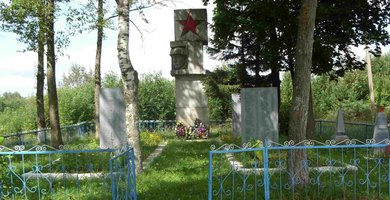 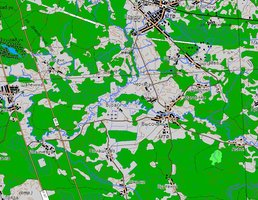 Тип воинского захоронения ВКТип воинского захоронения ВКТип воинского захоронения ВКТип воинского захоронения ВКТип воинского захоронения ВКТип воинского захоронения ВКТип воинского захоронения ВКТип воинского захоронения ВКТип воинского захоронения ВКБоевые действия 2МВБоевые действия 2МВБоевые действия 2МВБоевые действия 2МВБоевые действия 2МВБоевые действия 2МВБоевые действия 2МВБоевые действия 2МВБоевые действия 2МВДата захоронения 1944Дата захоронения 1944Дата захоронения 1944Дата захоронения 1944Дата захоронения 1944Дата захоронения 1944Дата захоронения 1944Дата захоронения 1944Дата захоронения 1944Дата установки памятника —Дата установки памятника —Дата установки памятника —Дата установки памятника —Дата установки памятника —Дата установки памятника —Дата установки памятника —Дата установки памятника —Дата установки памятника —Дата установки знака —Дата установки знака —Дата установки знака —Дата установки знака —Дата установки знака —Дата установки знака —Дата установки знака —Дата установки знака —Дата установки знака —Количество похороненныхКоличество похороненныхКоличество похороненныхКоличество похороненныхКоличество похороненныхИз нихИз нихИз нихИз нихИз нихИз нихИз нихИз нихИз нихКоличество похороненныхКоличество похороненныхКоличество похороненныхКоличество похороненныхКоличество похороненныхизвестныхизвестныхнеизвестныхнеизвестныхвоеннослу-жащихучастников сопротивле-нияжертв войныжертв войнывоенноплен-ных145014501450145014504184181032103214491000Описание захоронения МОНУМЕНТ И НАДГРОБИЯ. БЕТОН. ОГРАЖДЕН. МЕТАЛЛИЧ. 13х19М. Описание захоронения МОНУМЕНТ И НАДГРОБИЯ. БЕТОН. ОГРАЖДЕН. МЕТАЛЛИЧ. 13х19М. Описание захоронения МОНУМЕНТ И НАДГРОБИЯ. БЕТОН. ОГРАЖДЕН. МЕТАЛЛИЧ. 13х19М. Описание захоронения МОНУМЕНТ И НАДГРОБИЯ. БЕТОН. ОГРАЖДЕН. МЕТАЛЛИЧ. 13х19М. Описание захоронения МОНУМЕНТ И НАДГРОБИЯ. БЕТОН. ОГРАЖДЕН. МЕТАЛЛИЧ. 13х19М. Описание захоронения МОНУМЕНТ И НАДГРОБИЯ. БЕТОН. ОГРАЖДЕН. МЕТАЛЛИЧ. 13х19М. Описание захоронения МОНУМЕНТ И НАДГРОБИЯ. БЕТОН. ОГРАЖДЕН. МЕТАЛЛИЧ. 13х19М. Описание захоронения МОНУМЕНТ И НАДГРОБИЯ. БЕТОН. ОГРАЖДЕН. МЕТАЛЛИЧ. 13х19М. Описание захоронения МОНУМЕНТ И НАДГРОБИЯ. БЕТОН. ОГРАЖДЕН. МЕТАЛЛИЧ. 13х19М. Описание захоронения МОНУМЕНТ И НАДГРОБИЯ. БЕТОН. ОГРАЖДЕН. МЕТАЛЛИЧ. 13х19М. Описание захоронения МОНУМЕНТ И НАДГРОБИЯ. БЕТОН. ОГРАЖДЕН. МЕТАЛЛИЧ. 13х19М. Описание захоронения МОНУМЕНТ И НАДГРОБИЯ. БЕТОН. ОГРАЖДЕН. МЕТАЛЛИЧ. 13х19М. Описание захоронения МОНУМЕНТ И НАДГРОБИЯ. БЕТОН. ОГРАЖДЕН. МЕТАЛЛИЧ. 13х19М. Описание захоронения МОНУМЕНТ И НАДГРОБИЯ. БЕТОН. ОГРАЖДЕН. МЕТАЛЛИЧ. 13х19М. Описание захоронения МОНУМЕНТ И НАДГРОБИЯ. БЕТОН. ОГРАЖДЕН. МЕТАЛЛИЧ. 13х19М. Описание захоронения МОНУМЕНТ И НАДГРОБИЯ. БЕТОН. ОГРАЖДЕН. МЕТАЛЛИЧ. 13х19М. Описание захоронения МОНУМЕНТ И НАДГРОБИЯ. БЕТОН. ОГРАЖДЕН. МЕТАЛЛИЧ. 13х19М. Описание захоронения МОНУМЕНТ И НАДГРОБИЯ. БЕТОН. ОГРАЖДЕН. МЕТАЛЛИЧ. 13х19М. Описание захоронения МОНУМЕНТ И НАДГРОБИЯ. БЕТОН. ОГРАЖДЕН. МЕТАЛЛИЧ. 13х19М. Описание захоронения МОНУМЕНТ И НАДГРОБИЯ. БЕТОН. ОГРАЖДЕН. МЕТАЛЛИЧ. 13х19М. Описание захоронения МОНУМЕНТ И НАДГРОБИЯ. БЕТОН. ОГРАЖДЕН. МЕТАЛЛИЧ. 13х19М. Описание захоронения МОНУМЕНТ И НАДГРОБИЯ. БЕТОН. ОГРАЖДЕН. МЕТАЛЛИЧ. 13х19М. Описание захоронения МОНУМЕНТ И НАДГРОБИЯ. БЕТОН. ОГРАЖДЕН. МЕТАЛЛИЧ. 13х19М. Описание захоронения МОНУМЕНТ И НАДГРОБИЯ. БЕТОН. ОГРАЖДЕН. МЕТАЛЛИЧ. 13х19М. Описание захоронения МОНУМЕНТ И НАДГРОБИЯ. БЕТОН. ОГРАЖДЕН. МЕТАЛЛИЧ. 13х19М. Описание захоронения МОНУМЕНТ И НАДГРОБИЯ. БЕТОН. ОГРАЖДЕН. МЕТАЛЛИЧ. 13х19М. Описание захоронения МОНУМЕНТ И НАДГРОБИЯ. БЕТОН. ОГРАЖДЕН. МЕТАЛЛИЧ. 13х19М. Описание захоронения МОНУМЕНТ И НАДГРОБИЯ. БЕТОН. ОГРАЖДЕН. МЕТАЛЛИЧ. 13х19М. Описание захоронения МОНУМЕНТ И НАДГРОБИЯ. БЕТОН. ОГРАЖДЕН. МЕТАЛЛИЧ. 13х19М. Описание захоронения МОНУМЕНТ И НАДГРОБИЯ. БЕТОН. ОГРАЖДЕН. МЕТАЛЛИЧ. 13х19М. Описание захоронения МОНУМЕНТ И НАДГРОБИЯ. БЕТОН. ОГРАЖДЕН. МЕТАЛЛИЧ. 13х19М. Описание захоронения МОНУМЕНТ И НАДГРОБИЯ. БЕТОН. ОГРАЖДЕН. МЕТАЛЛИЧ. 13х19М. Описание захоронения МОНУМЕНТ И НАДГРОБИЯ. БЕТОН. ОГРАЖДЕН. МЕТАЛЛИЧ. 13х19М. Описание захоронения МОНУМЕНТ И НАДГРОБИЯ. БЕТОН. ОГРАЖДЕН. МЕТАЛЛИЧ. 13х19М. Описание захоронения МОНУМЕНТ И НАДГРОБИЯ. БЕТОН. ОГРАЖДЕН. МЕТАЛЛИЧ. 13х19М. Описание захоронения МОНУМЕНТ И НАДГРОБИЯ. БЕТОН. ОГРАЖДЕН. МЕТАЛЛИЧ. 13х19М. Описание захоронения МОНУМЕНТ И НАДГРОБИЯ. БЕТОН. ОГРАЖДЕН. МЕТАЛЛИЧ. 13х19М. Описание захоронения МОНУМЕНТ И НАДГРОБИЯ. БЕТОН. ОГРАЖДЕН. МЕТАЛЛИЧ. 13х19М. Описание захоронения МОНУМЕНТ И НАДГРОБИЯ. БЕТОН. ОГРАЖДЕН. МЕТАЛЛИЧ. 13х19М. Описание захоронения МОНУМЕНТ И НАДГРОБИЯ. БЕТОН. ОГРАЖДЕН. МЕТАЛЛИЧ. 13х19М. Описание захоронения МОНУМЕНТ И НАДГРОБИЯ. БЕТОН. ОГРАЖДЕН. МЕТАЛЛИЧ. 13х19М. Описание захоронения МОНУМЕНТ И НАДГРОБИЯ. БЕТОН. ОГРАЖДЕН. МЕТАЛЛИЧ. 13х19М. Описание захоронения МОНУМЕНТ И НАДГРОБИЯ. БЕТОН. ОГРАЖДЕН. МЕТАЛЛИЧ. 13х19М. Описание захоронения МОНУМЕНТ И НАДГРОБИЯ. БЕТОН. ОГРАЖДЕН. МЕТАЛЛИЧ. 13х19М. Описание захоронения МОНУМЕНТ И НАДГРОБИЯ. БЕТОН. ОГРАЖДЕН. МЕТАЛЛИЧ. 13х19М. Описание захоронения МОНУМЕНТ И НАДГРОБИЯ. БЕТОН. ОГРАЖДЕН. МЕТАЛЛИЧ. 13х19М. Описание захоронения МОНУМЕНТ И НАДГРОБИЯ. БЕТОН. ОГРАЖДЕН. МЕТАЛЛИЧ. 13х19М. Описание захоронения МОНУМЕНТ И НАДГРОБИЯ. БЕТОН. ОГРАЖДЕН. МЕТАЛЛИЧ. 13х19М. Описание захоронения МОНУМЕНТ И НАДГРОБИЯ. БЕТОН. ОГРАЖДЕН. МЕТАЛЛИЧ. 13х19М. Описание захоронения МОНУМЕНТ И НАДГРОБИЯ. БЕТОН. ОГРАЖДЕН. МЕТАЛЛИЧ. 13х19М. Описание захоронения МОНУМЕНТ И НАДГРОБИЯ. БЕТОН. ОГРАЖДЕН. МЕТАЛЛИЧ. 13х19М. Описание захоронения МОНУМЕНТ И НАДГРОБИЯ. БЕТОН. ОГРАЖДЕН. МЕТАЛЛИЧ. 13х19М. Описание захоронения МОНУМЕНТ И НАДГРОБИЯ. БЕТОН. ОГРАЖДЕН. МЕТАЛЛИЧ. 13х19М. Описание захоронения МОНУМЕНТ И НАДГРОБИЯ. БЕТОН. ОГРАЖДЕН. МЕТАЛЛИЧ. 13х19М. Описание захоронения МОНУМЕНТ И НАДГРОБИЯ. БЕТОН. ОГРАЖДЕН. МЕТАЛЛИЧ. 13х19М. Описание захоронения МОНУМЕНТ И НАДГРОБИЯ. БЕТОН. ОГРАЖДЕН. МЕТАЛЛИЧ. 13х19М. Описание захоронения МОНУМЕНТ И НАДГРОБИЯ. БЕТОН. ОГРАЖДЕН. МЕТАЛЛИЧ. 13х19М. № п/п№ п/пвоинское звание воинское звание воинское звание фамилияфамилияимяимяотчествогод рожденияместо рожденияместо службы, должностьдата гибелиПричи на гибелиКате гория погиб шегоКате гория погиб шегоместо захо роне ниядополнительная информацияместо призыва дополнительная информация о месте захоронениядополнительная информация о месте захоронениядополнительная информация о месте захоронениядополнительная информация о месте захоронениядополнительная информация о месте захоронениядополнительная информация о месте захоронениядополнительная информация о месте захоронениядополнительная информация о месте захоронениядополнительная информация о месте захоронениядополнительная информация о месте захоронениядополнительная информация о месте захоронениядополнительная информация о месте захоронениядополнительная информация о месте захоронениядополнительная информация о месте захоронения11КрасноармеецКрасноармеецКрасноармеецАБКАРЬЯНАБКАРЬЯНМИСАМИСАМИКАЕВИЧ190769 сп 97 сд, 22.06.1944Страна: Беларусь, Область: Витебская, Район: Лиозненский, Сельсовет: Крынковский, НП: Высочаны, деревня800 м , юго-восток д. Юльково Лиозненского района Витебской обл. 22Техник-интендант 2 рангаТехник-интендант 2 рангаТехник-интендант 2 рангаАБЛАУТОВАБЛАУТОВАЛЕКСАНДРАЛЕКСАНДРИЛЬИЧ191611 отд. штурмовой стр. б-н, 22.06.1944Страна: Беларусь, Область: Витебская, Район: Лиозненский, Сельсовет: Крынковский, НП: Высочаны, деревняВитебская обл. , Лиозненский р-н, д. Семашково33СержантСержантСержантАБРАМОВАБРАМОВВАСИЛИЙВАСИЛИЙТИМОФЕЕВИЧ (ПЕТРОВИЧ)19141233 сп 371 сд, 23.06.1944Страна: Беларусь, Область: Витебская, Район: Лиозненский, Сельсовет: Крынковский, НП: Высочаны, деревняд. Высочаны44Мл.сержантМл.сержантМл.сержантАЗАРНИКОВАЗАРНИКОВИВАНИВАНСТЕПАНОВИЧ1912134 сп 97 сд, 24.06.1944Страна: Беларусь, Область: Витебская, Район: Лиозненский, Сельсовет: Крынковский, НП: Высочаны, деревняюго-восток д. Высочаны, Высочанского района Витебской обл55КрасноармеецКрасноармеецКрасноармеецАЗЯСКИЙАЗЯСКИЙНИКОЛАЙНИКОЛАЙФЕДОРОВИЧ19205 Арм. 336 отд. арм. штр. рота, 10.06.1944Страна: Беларусь, Область: Витебская, Район: Лиозненский, Сельсовет: Крынковский, НП: Высочаны, деревняд. Высокое Витебская обл66КрасноармеецКрасноармеецКрасноармеецАКУЛОВАКУЛОВВИКТОРВИКТОРТИМОФЕЕВИЧ1904707 сп 215 сд, 22.01.1944Страна: Беларусь, Область: Витебская, Район: Лиозненский, Сельсовет: Крынковский, НП: Высочаны, деревняЛес вост. 500м, от д Браслова, Витебской обл77КрасноармеецКрасноармеецКрасноармеецАКШИЕВАКШИЕВУРУМБАЙУРУМБАЙ1925707 сп 215 сд, 23.01.1944Страна: Беларусь, Область: Витебская, Район: Лиозненский, Сельсовет: Крынковский, НП: Высочаны, деревняЛес вост. 500м, от д Браслова, Витебской обл88СтаршинаСтаршинаСтаршинаАЛАБЕРДЫЕВАЛАБЕРДЫЕВАЛЛАДУРДЫАЛЛАДУРДЫ19131944Страна: Беларусь, Область: Витебская, Район: Лиозненский, Сельсовет: Крынковский, НП: Высочаны, деревня99КрасноармеецКрасноармеецКрасноармеецАЛИЕВАЛИЕВВАЛИВАЛИ19235 Арм. 336 отд. арм. штр. рота, 10.06.1944Страна: Беларусь, Область: Витебская, Район: Лиозненский, Сельсовет: Крынковский, НП: Высочаны, деревня1010Ст.сержантСт.сержантСт.сержантАЛИЕВАЛИЕВАСЛАТАСЛАТ19231944Страна: Беларусь, Область: Витебская, Район: Лиозненский, Сельсовет: Крынковский, НП: Высочаны, деревня1111КрасноармеецКрасноармеецКрасноармеецАМАНЖЕЛААМАНЖЕЛАКОШКОМБАЙКОШКОМБАЙ1918707 сп 215 сд, 23.01.1944Страна: Беларусь, Область: Витебская, Район: Лиозненский, Сельсовет: Крынковский, НП: Высочаны, деревняЛес вост. 500м, от д Браслова, Витебской обл1212КрасноармеецКрасноармеецКрасноармеецАНАЕВАНАЕВКУРБАНКУРБАН1943Страна: Беларусь, Область: Витебская, Район: Лиозненский, Сельсовет: Крынковский, НП: Высочаны, деревня1313СтаршинаСтаршинаСтаршинаАНАЬЕВАНАЬЕВАЛЕКСАНДРАЛЕКСАНДРИГНАТОВИЧ1944Страна: Беларусь, Область: Витебская, Район: Лиозненский, Сельсовет: Крынковский, НП: Высочаны, деревня1414красноармеецкрасноармеецкрасноармеецАНДРЕЕВАНДРЕЕВАЛЕКСАНДРАЛЕКСАНДРВАСИЛЬЕВИЧ1916234 ОАШР, 23.06.1944Страна: Беларусь, Область: Витебская, Район: Лиозненский, Сельсовет: Крынковский, НП: Высочаны, деревняостался на нейтр. полосе, обстреливаемой пр-ком: Витебская обл. , Лиозненский р-н, 500 м северо-западнее х. Кухарево, в районе безымянной высоты1515КрасноармеецКрасноармеецКрасноармеецАНДРЕЕВАНДРЕЕВДМИТРИЙДМИТРИЙМИТРОФАНОВИЧ1923707 сп 215 сд, 22.01.1944Страна: Беларусь, Область: Витебская, Район: Лиозненский, Сельсовет: Крынковский, НП: Высочаны, деревняЛес вост. 500м, от д Браслова, Витебской обл1616КрасноармеецКрасноармеецКрасноармеецАНДРЮХИНАНДРЮХИНДМИТРИЙДМИТРИЙПЕТР1924707 сп 215 сд, 23.01.1944Страна: Беларусь, Область: Витебская, Район: Лиозненский, Сельсовет: Крынковский, НП: Высочаны, деревняЛес вост. 500м, от д Браслова, Витебской обл1717Звание не известноЗвание не известноЗвание не известноАНТОНЕНКОАНТОНЕНКОАЛЕКСАНДРАЛЕКСАНДРИВАНОВИЧ1944Страна: Беларусь, Область: Витебская, Район: Лиозненский, Сельсовет: Крынковский, НП: Высочаны, деревня1818Младший сержантМладший сержантМладший сержантАНФИНОГЕНОВАНФИНОГЕНОВИВАНИВАНЕГОРОВИЧ1910136 сп 97 сд, 26.06.1944убитСтрана: Беларусь, Область: Витебская, Район: Лиозненский, Сельсовет: Крынковский, НП: Высочаны, деревняВысочаны1919КрасноармеецКрасноармеецКрасноармеецАПРЕМЕНКОВАПРЕМЕНКОВПАВЕЛПАВЕЛГРИГОРЬЕВИЧ19001944Страна: Беларусь, Область: Витебская, Район: Лиозненский, Сельсовет: Крынковский, НП: Высочаны, деревня2020КрасноармеецКрасноармеецКрасноармеецАРАКИНАРАКИНАЛЕКСАНДРАЛЕКСАНДРВЛАДИМИРОВИЧ19045 Арм. 336 отд. арм. штр. рота, 10.06.1944Страна: Беларусь, Область: Витебская, Район: Лиозненский, Сельсовет: Крынковский, НП: Высочаны, деревня2121КрасноармеецКрасноармеецКрасноармеецАРГЕНБАЕВАРГЕНБАЕВИШЕНИШЕН19091944Страна: Беларусь, Область: Витебская, Район: Лиозненский, Сельсовет: Крынковский, НП: Высочаны, деревня2222Звание не известноЗвание не известноЗвание не известноАСАДУЛОВАСАДУЛОВИВАНИВАНИВАНОВИЧ1944Страна: Беларусь, Область: Витебская, Район: Лиозненский, Сельсовет: Крынковский, НП: Высочаны, деревня2323КрасноармеецКрасноармеецКрасноармеецАСАНОВАСАНОВТУРГУНТУРГУН18931944Страна: Беларусь, Область: Витебская, Район: Лиозненский, Сельсовет: Крынковский, НП: Высочаны, деревня2424КрасноармеецКрасноармеецКрасноармеецАСЕЙКИН(АСЕТКИН)АСЕЙКИН(АСЕТКИН)ВАСИЛИЙВАСИЛИЙГРИГОРЬЕВИЧ1904707 сп 215 сд, 22.01.1944Страна: Беларусь, Область: Витебская, Район: Лиозненский, Сельсовет: Крынковский, НП: Высочаны, деревняЛес вост. 500м, от д Браслова, Витебской обл2525красноармеецкрасноармеецкрасноармеецАСИБЕКОВ (АСЫЛБЕКОВ)АСИБЕКОВ (АСЫЛБЕКОВ)КУАШВЕН (КУАШБЕК)КУАШВЕН (КУАШБЕК)1913294 СП 184 СД, 02.06.1944Умеp от pанСтрана: Беларусь, Область: Витебская, Район: Лиозненский, Сельсовет: Крынковский, НП: Высочаны, деревняВитебская обл. , Лиозненский р-н, северная окраина дер. Скорода2626Техник-интендант 2 рангаТехник-интендант 2 рангаТехник-интендант 2 рангаАФАНАСЕНКОАФАНАСЕНКОМИХАИЛМИХАИЛЕФИМОВИЧ191111 отд. штурмовой стр. б-н, 22.06.1944Страна: Беларусь, Область: Витебская, Район: Лиозненский, Сельсовет: Крынковский, НП: Высочаны, деревняВитебская обл. , Лиозненский р-н, д. Семашково2727ЛейтенантЛейтенантЛейтенантБАБАЕВБАБАЕВЭМИРЭМИРАВАЕВИЧ19121944Страна: Беларусь, Область: Витебская, Район: Лиозненский, Сельсовет: Крынковский, НП: Высочаны, деревня2828ЛейтенантЛейтенантЛейтенантБАЙКОВБАЙКОВИВАНИВАНКИРИЛЛОВИЧ19091944Страна: Беларусь, Область: Витебская, Район: Лиозненский, Сельсовет: Крынковский, НП: Высочаны, деревня2929Звание не известноЗвание не известноЗвание не известноБАКУЛИНБАКУЛИНАЛЕКСЕЙАЛЕКСЕЙСТЕПАНОВИЧ1944Страна: Беларусь, Область: Витебская, Район: Лиозненский, Сельсовет: Крынковский, НП: Высочаны, деревня3030KpасноармеецKpасноармеецKpасноармеецБАЛАНДИНБАЛАНДИНПАВЕЛПАВЕЛАНДРЕЕВИЧ20.01.1944Страна: Беларусь, Область: Витебская, Район: Лиозненский, Сельсовет: Крынковский, НП: Высочаны, деревня3131КрасноармеецКрасноармеецКрасноармеецБАЛБЕКОВБАЛБЕКОВИВАНИВАНМАКСИМОВИЧ1924Страна: Россия, Область: Волгоградская, Район: Ждановский, НП: Н-Коробки371 сд, 21.06.1944Погиб в боюВоеннослужащийВоеннослужащийСтрана: Беларусь, Область: Витебская, Район: Лиозненский, Сельсовет: Крынковский, НП: Высочаны, деревня3232БАРЫШНИКОВБАРЫШНИКОВНИКОЛАЙНИКОЛАЙВАСИЛЬЕВИЧ190411 отд. штурмовой стр. б-н, 24.06.1944Страна: Беларусь, Область: Витебская, Район: Лиозненский, Сельсовет: Крынковский, НП: Высочаны, деревняВитебская обл. , Лиозненский р-н, д. Семашково3333КрасноармеецКрасноармеецКрасноармеецБАХАНОВБАХАНОВНИКОЛАЙНИКОЛАЙФЕДОРОВИЧ1904707 сп 215 сд, 23.01.1944Страна: Беларусь, Область: Витебская, Район: Лиозненский, Сельсовет: Крынковский, НП: Высочаны, деревняЛес вост. 500м, от д Браслова, Витебской обл3434КрасноармеецКрасноармеецКрасноармеецБАШКАРЕВБАШКАРЕВСТЕПАНСТЕПАНИВАНОВИЧ19045 Арм. 336 отд. арм. штр. рота, 10.06.1944Страна: Беларусь, Область: Витебская, Район: Лиозненский, Сельсовет: Крынковский, НП: Высочаны, деревня3535КрасноармеецКрасноармеецКрасноармеецБЕЖЕБАЕВБЕЖЕБАЕВУТЕПУТЕП1899707 сп 215 сд, 22.01.1944Страна: Беларусь, Область: Витебская, Район: Лиозненский, Сельсовет: Крынковский, НП: Высочаны, деревняЛес вост. 500м, от д Браслова, Витебской обл3636Мл.сержантМл.сержантМл.сержантБЕЗДУШНОВБЕЗДУШНОВАЛЕКСАНДРАЛЕКСАНДРИВАНОВИЧ1944Страна: Беларусь, Область: Витебская, Район: Лиозненский, Сельсовет: Крынковский, НП: Высочаны, деревня3737Звание не известноЗвание не известноЗвание не известноБЕЛЕЙКОВБЕЛЕЙКОВВИНОФАТВИНОФАТМАРКОВИЧ19061944Страна: Беларусь, Область: Витебская, Район: Лиозненский, Сельсовет: Крынковский, НП: Высочаны, деревня3838Старший лейтенантСтарший лейтенантСтарший лейтенантБЕЛОВБЕЛОВВИКТОРВИКТОРПЕТРОВИЧ191611 отд. штурмовой стр. б-н, 23.06.1944Страна: Беларусь, Область: Витебская, Район: Лиозненский, Сельсовет: Крынковский, НП: Высочаны, деревняВитебская обл. , Лиозненский р-н, д. Симашково, восточная сторона торфозавода3939КрасноармеецКрасноармеецКрасноармеецБЕЛОВБЕЛОВМАКСИММАКСИМАЛЕКСАНДРОВИЧ1925707 сп 215 сд, 23.01.1944Страна: Беларусь, Область: Витебская, Район: Лиозненский, Сельсовет: Крынковский, НП: Высочаны, деревняЛес вост. 500м, от д Браслова, Витебской обл4040Звание не известноЗвание не известноЗвание не известноБЕЛЯЕВБЕЛЯЕВКОНСТАНТИНКОНСТАНТИНПАВЛОВИЧ1943Страна: Беларусь, Область: Витебская, Район: Лиозненский, Сельсовет: Крынковский, НП: Высочаны, деревня4141Ст.лейтенантСт.лейтенантСт.лейтенантБЕЛЯКОВБЕЛЯКОВВАСИЛИЙВАСИЛИЙПРОХОРОВИЧ19141944Страна: Беларусь, Область: Витебская, Район: Лиозненский, Сельсовет: Крынковский, НП: Высочаны, деревня4242Звание не известноЗвание не известноЗвание не известноБЕРЕСТОВБЕРЕСТОВДОРОФЕЙДОРОФЕЙДМИТРИЕВИЧ1944Страна: Беларусь, Область: Витебская, Район: Лиозненский, Сельсовет: Крынковский, НП: Высочаны, деревня4343КрасноармеецКрасноармеецКрасноармеецБЕРИОКИДЗЕБЕРИОКИДЗЕАЛЕКСАНДРАЛЕКСАНДРИВАНОВИЧ19235 Арм. 336 отд. арм. штр. рота, 10.06.1944Страна: Беларусь, Область: Витебская, Район: Лиозненский, Сельсовет: Крынковский, НП: Высочаны, деревня4444Звание не известноЗвание не известноЗвание не известноБЕРКУТОВБЕРКУТОВАНАТОЛИЙАНАТОЛИЙМИХАЙЛОВИЧ1944Страна: Беларусь, Область: Витебская, Район: Лиозненский, Сельсовет: Крынковский, НП: Высочаны, деревня4545КрасноармеецКрасноармеецКрасноармеецБЕЧЕРАБЕЧЕРАЛУКЬЯНЛУКЬЯНКУЗЬМИЧ19081944Страна: Беларусь, Область: Витебская, Район: Лиозненский, Сельсовет: Крынковский, НП: Высочаны, деревня4646Старший ветфельдшерСтарший ветфельдшерСтарший ветфельдшерБИЛЕТНИКОВБИЛЕТНИКОВИВАНИВАНПАНФИЛОВИЧ191011 отд. штурмовой стр. б-н, 22.06.1944Страна: Беларусь, Область: Витебская, Район: Лиозненский, Сельсовет: Крынковский, НП: Высочаны, деревняВитебская обл. , Лиозненский р-н, д. Семашково4747КрасноармеецКрасноармеецКрасноармеецБИСМАБУЛИНБИСМАБУЛИНЗАКИЙЗАКИЙШИЕВИЧ1896707 сп 215 сд, 24.01.1944Страна: Беларусь, Область: Витебская, Район: Лиозненский, Сельсовет: Крынковский, НП: Высочаны, деревняЛес вост. 500м, от д Браслова, Витебской обл4848Звание не известноЗвание не известноЗвание не известноБИТКУЛОВБИТКУЛОВАЛЕКСАНДРАЛЕКСАНДРДМИТРИЕВИЧ19001944Страна: Беларусь, Область: Витебская, Район: Лиозненский, Сельсовет: Крынковский, НП: Высочаны, деревня4949KpасноармеецKpасноармеецKpасноармеецБЛАГОДЕРБЛАГОДЕРПЕТРПЕТРАКИМОВИЧ19021944убитВоеннослужащийВоеннослужащийСтрана: Беларусь, Область: Витебская, Район: Лиозненский, Сельсовет: Крынковский, НП: Высочаны, деревня5050Звание не известноЗвание не известноЗвание не известноБОГОМОЛОВБОГОМОЛОВДАВЫДДАВЫДМИТРОФАНОВИЧ1944Страна: Беларусь, Область: Витебская, Район: Лиозненский, Сельсовет: Крынковский, НП: Высочаны, деревня5151Мл.сержантМл.сержантМл.сержантБОГОЧЕНКОБОГОЧЕНКОВЛАДИМИРВЛАДИМИРФЕДОРОВИЧ1943Страна: Беларусь, Область: Витебская, Район: Лиозненский, Сельсовет: Крынковский, НП: Высочаны, деревня5252KpасноармеецKpасноармеецKpасноармеецБОЙКОБОЙКОИВАНИВАНПАВЛОВИЧ19241134 СП 338 СД, 22.01.1944Страна: Беларусь, Область: Витебская, Район: Лиозненский, Сельсовет: Крынковский, НП: Высочаны, деревняВитебская обл. , Лиозненский р-н, дер. Кухарево5353Звание не известноЗвание не известноЗвание не известноБОЛБЕКОВБОЛБЕКОВИВАНИВАНМАКСИМОВИЧ1944Страна: Беларусь, Область: Витебская, Район: Лиозненский, Сельсовет: Крынковский, НП: Высочаны, деревня5454СержантСержантСержантБОНДАРЕВБОНДАРЕВИВАНИВАНПАВЛОВИЧ192105.06.1944Страна: Беларусь, Область: Витебская, Район: Лиозненский, Сельсовет: Крынковский, НП: Высочаны, деревня5555Звание не известноЗвание не известноЗвание не известноБОНДАРЕНКОБОНДАРЕНКОГРИГОРИЙГРИГОРИЙКОНСТАНТИНОВИЧ1944Страна: Беларусь, Область: Витебская, Район: Лиозненский, Сельсовет: Крынковский, НП: Высочаны, деревня5656КрасноармеецКрасноармеецКрасноармеецБОНДАРЕНКОБОНДАРЕНКОИВАНИВАНСТЕПАНОВИЧ19095 Арм. 336 отд. арм. штр. рота, 10.06.1944Страна: Беларусь, Область: Витебская, Район: Лиозненский, Сельсовет: Крынковский, НП: Высочаны, деревня5757красноармеецкрасноармеецкрасноармеецБОРИНБОРИНВЛАДИМИРВЛАДИМИРИВАНОВИЧ1924234 оашр, 04.05.1944Страна: Беларусь, Область: Витебская, Район: Лиозненский, Сельсовет: Крынковский, НП: Высочаны, деревня5858ЛейтенантЛейтенантЛейтенантБОРОВИКБОРОВИКСЕМЕНСЕМЕНТАРАСОВИЧ191211 отд. штурмовой стр. б-н, 24.06.1944Страна: Беларусь, Область: Витебская, Район: Лиозненский, Сельсовет: Крынковский, НП: Высочаны, деревняВитебская обл. , Лиозненский р-н, д. Семашково5959Мл.лейтенантМл.лейтенантМл.лейтенантБРАГИНБРАГИНСЕРГЕЙСЕРГЕЙТИМОФЕЕВИЧ19181944Страна: Беларусь, Область: Витебская, Район: Лиозненский, Сельсовет: Крынковский, НП: Высочаны, деревня6060Мл.лейтенантМл.лейтенантМл.лейтенантБРАТКОВБРАТКОВИВАНИВАНПАВЛОВИЧ1944Страна: Беларусь, Область: Витебская, Район: Лиозненский, Сельсовет: Крынковский, НП: Высочаны, деревня6161Младший лейтенантМладший лейтенантМладший лейтенантБРОВАРНЫЙБРОВАРНЫЙНИКОЛАЙНИКОЛАЙМАКСИМОВИЧ191211 отд. штурмовой стр. б-н, 23.06.1944убитВоеннослужащийВоеннослужащийСтрана: Беларусь, Область: Витебская, Район: Лиозненский, Сельсовет: Крынковский, НП: Высочаны, деревняВитебская обл. , Лиозненский р-н, с. Семашково6262Звание не известноЗвание не известноЗвание не известноБУРЫХБУРЫХИВАНИВАНТИМОФЕЕВИЧ19251944Страна: Беларусь, Область: Витебская, Район: Лиозненский, Сельсовет: Крынковский, НП: Высочаны, деревня6363КрасноармеецКрасноармеецКрасноармеецБУХАНОВБУХАНОВНИКОЛАЙНИКОЛАЙФЕДОРОВИЧ19041944Страна: Беларусь, Область: Витебская, Район: Лиозненский, Сельсовет: Крынковский, НП: Высочаны, деревня6464Звание не известноЗвание не известноЗвание не известноБУШУКИНБУШУКИНИВАНИВАНМАРКОВИЧ1944Страна: Беларусь, Область: Витебская, Район: Лиозненский, Сельсовет: Крынковский, НП: Высочаны, деревня6565СержантСержантСержантБЫЗОВБЫЗОВГЕННАДИЙГЕННАДИЙПЕТРОВИЧ19251944Страна: Беларусь, Область: Витебская, Район: Лиозненский, Сельсовет: Крынковский, НП: Высочаны, деревня6666красноармеецкрасноармеецкрасноармеецВАЙЗБЕРГВАЙЗБЕРГМИХАИЛМИХАИЛГРИГОРЬЕВИЧ146 ОАШР, 11.06.1944Страна: Беларусь, Область: Витебская, Район: Лиозненский, Сельсовет: Крынковский, НП: Высочаны, деревняВитебская обл. , Лиозненский р-н, 100 м северо-западнее дер. Высочаны6767Звание не известноЗвание не известноЗвание не известноВАСИЛЕНКОВАСИЛЕНКОМИХАИЛМИХАИЛАЛЕКСАНДРОВИЧ1944Страна: Беларусь, Область: Витебская, Район: Лиозненский, Сельсовет: Крынковский, НП: Высочаны, деревня6868КрасноармеецКрасноармеецКрасноармеецВАСИЛЕНКОВАСИЛЕНКОИВАНИВАНДАНИЛОВИЧ1944Страна: Беларусь, Область: Витебская, Район: Лиозненский, Сельсовет: Крынковский, НП: Высочаны, деревня6969Звание не известноЗвание не известноЗвание не известноВАСИЛЬКОВВАСИЛЬКОВАЛЕКСАНДРАЛЕКСАНДРДМИТРИЕВИЧ19291944Страна: Беларусь, Область: Витебская, Район: Лиозненский, Сельсовет: Крынковский, НП: Высочаны, деревня7070Ст.лейтенантСт.лейтенантСт.лейтенантВАХРУШЕВВАХРУШЕВИВАНИВАНПЕТРОВИЧ1918233 ШАД 62 ШАП, 14.01.1944Страна: Беларусь, Область: Витебская, Район: Лиозненский, Сельсовет: Крынковский, НП: Высочаны, деревняУпал в районе д. Марьянова7171Звание не известноЗвание не известноЗвание не известноВАЩИЛИНВАЩИЛИНМИХАИЛМИХАИЛКУЗЬМИЧ1944Страна: Беларусь, Область: Витебская, Район: Лиозненский, Сельсовет: Крынковский, НП: Высочаны, деревня7272красноармеецкрасноармеецкрасноармеецВЕРЕВКИНВЕРЕВКИНВАЛЕРИЙВАЛЕРИЙИГНАТЬЕВИЧ1922Страна: Россия, Область: Алтайский, Район: Тюменцевский, незаполненный адрес234 оашр 5 А, 29.05.1944убитВоеннослужащийВоеннослужащийСтрана: Беларусь, Область: Витебская, Район: Лиозненский, Сельсовет: Крынковский, НП: Высочаны, деревнятруп остался на нейтральной полосе, обстреливаемой противником, 100 м северо-восточнее дер. Крюково Лиозненского р-на Витебской обл. 7373Звание не известноЗвание не известноЗвание не известноВЕСЕЛОВВЕСЕЛОВМИХАИЛМИХАИЛДМИТРИЕВИЧ19251944Страна: Беларусь, Область: Витебская, Район: Лиозненский, Сельсовет: Крынковский, НП: Высочаны, деревня7474ЛейтенантЛейтенантЛейтенантВЕЩЕНКОВВЕЩЕНКОВМИХАИЛМИХАИЛАНТОНОВИЧ19131944Страна: Беларусь, Область: Витебская, Район: Лиозненский, Сельсовет: Крынковский, НП: Высочаны, деревня7575Мл. лейтенантМл. лейтенантМл. лейтенантВИНОГРАДОВВИНОГРАДОВЕВГЕНИЙЕВГЕНИЙИЛЬИЧ192116.01.1944Страна: Беларусь, Область: Витебская, Район: Лиозненский, Сельсовет: Крынковский, НП: Высочаны, деревняВитебская обл. , Лиозненский р-н, дер. Кухарево7676Старший политрукСтарший политрукСтарший политрукВИШНЕВСКИЙВИШНЕВСКИЙИВАНИВАНФЕДОРОВИЧ190911 отд. штурмовой стр. б-н, 23.06.1944Страна: Беларусь, Область: Витебская, Район: Лиозненский, Сельсовет: Крынковский, НП: Высочаны, деревняВитебская обл. , Лиозненский р-н, д. Семашково7777КрасноармеецКрасноармеецКрасноармеецВЛАДАРЧУКВЛАДАРЧУКВАСИЛИЙВАСИЛИЙГРИГОРЬЕВИЧ1944Страна: Беларусь, Область: Витебская, Район: Лиозненский, Сельсовет: Крынковский, НП: Высочаны, деревня7878Мл.сержантМл.сержантМл.сержантВОЛОШИНВОЛОШИННИКОЛАЙНИКОЛАЙГРИГОРЬЕВИЧ1944Страна: Беларусь, Область: Витебская, Район: Лиозненский, Сельсовет: Крынковский, НП: Высочаны, деревня7979Ст.лейтенантСт.лейтенантСт.лейтенантВОМАКИНВОМАКИНАЛЕКСЕЙАЛЕКСЕЙИВАНОВИЧ19191944Страна: Беларусь, Область: Витебская, Район: Лиозненский, Сельсовет: Крынковский, НП: Высочаны, деревня8080Мл.сержантМл.сержантМл.сержантВОРОБЬЕВВОРОБЬЕВЛЕОНИДЛЕОНИДГРИГОРЬЕВИЧ190169 сп 97 сд, 22.06.1944Страна: Беларусь, Область: Витебская, Район: Лиозненский, Сельсовет: Крынковский, НП: Высочаны, деревня800 м , юго-восток д. Юльково Лиозненского района Витебской обл. 8181красноармеецкрасноармеецкрасноармеецВЫСОЧИНВЫСОЧИННИКОЛАЙНИКОЛАЙТИМОФЕЕВИЧ1911Страна: Украина, Область: Луганская, незаполненный адрес850 сп 277 сд, 23.06.1944убитВоеннослужащийВоеннослужащийСтрана: Беларусь, Область: Витебская, Район: Лиозненский, Сельсовет: Крынковский, НП: Высочаны, деревняд. Бураки8282ЛейтенантЛейтенантЛейтенантВЯЛЬКОВЯЛЬКОСТЕПАНСТЕПАНМАКАРОВИЧ191411 отд. штурмовой стр. б-н, 22.06.1944Страна: Беларусь, Область: Витебская, Район: Лиозненский, Сельсовет: Крынковский, НП: Высочаны, деревняВитебская обл. , Лиозненский р-н, д. Семашково8383КрасноармеецКрасноармеецКрасноармеецГАБРАХМАНОВГАБРАХМАНОВМАСАБИКМАСАБИК1924707 сп 215 сд, 22.01.1944Страна: Беларусь, Область: Витебская, Район: Лиозненский, Сельсовет: Крынковский, НП: Высочаны, деревняЛес вост. 500м, от д Браслова, Витебской обл8484КрасноармеецКрасноармеецКрасноармеецГАВЕРДОВСКИЙГАВЕРДОВСКИЙАРСЕНИЙАРСЕНИЙИВАНОВИЧ1915Страна: Россия, Область: Тамбовская, Район: Бондарский, НП: Подвыгаровка371 сд, 21.06.1944Погиб в боюВоеннослужащийВоеннослужащийСтрана: Беларусь, Область: Витебская, Район: Лиозненский, Сельсовет: Крынковский, НП: Высочаны, деревня8585КапитанКапитанКапитанГАЛКИНГАЛКИНАХМЕТАХМЕТТЕМИРКАЗЫКОВИЧ19111944Страна: Беларусь, Область: Витебская, Район: Лиозненский, Сельсовет: Крынковский, НП: Высочаны, деревня8686КрасноармеецКрасноармеецКрасноармеецГАРЕЛОВГАРЕЛОВАЛЕКСАНДРАЛЕКСАНДРДАНИЛОВИЧ192097 сд, 08.06.1944Страна: Беларусь, Область: Витебская, Район: Лиозненский, Сельсовет: Крынковский, НП: Высочаны, деревняиз д. Высокое Лиозненского района8787КрасноармеецКрасноармеецКрасноармеецГАРРИЕВГАРРИЕВЯХЗМАМЕДЯХЗМАМЕД19231943Страна: Беларусь, Область: Витебская, Район: Лиозненский, Сельсовет: Крынковский, НП: Высочаны, деревня8888СержантСержантСержантГЕРАЩЕНКОГЕРАЩЕНКОЕЛИСЕЙЕЛИСЕЙАЛЕКСАНДРОВИЧ191697 сд, 07.06.1944Страна: Беларусь, Область: Витебская, Район: Лиозненский, Сельсовет: Крынковский, НП: Высочаны, деревняЛиозненский р-н, д. Высочаны, юго-восточнее, 200 м8989Звание не известноЗвание не известноЗвание не известноГЕРИСГЕРИСИВАНИВАНМАРКОВИЧ1944Страна: Беларусь, Область: Витебская, Район: Лиозненский, Сельсовет: Крынковский, НП: Высочаны, деревня9090Звание не известноЗвание не известноЗвание не известноГОЛДИНГОЛДИННИКОЛАЙНИКОЛАЙСЕМЕНОВИЧ19251944Страна: Беларусь, Область: Витебская, Район: Лиозненский, Сельсовет: Крынковский, НП: Высочаны, деревня9191ГОЛОВАНЬГОЛОВАНЬФИЛИППФИЛИППСАФРОНОВИЧ191411 отд. штурмовой стр. б-н, 22.06.1944Страна: Беларусь, Область: Витебская, Район: Лиозненский, Сельсовет: Крынковский, НП: Высочаны, деревняВитебская обл. , Лиозненский р-н, д. Семашково9292КрасноармеецКрасноармеецКрасноармеецГОЛУБЕВГОЛУБЕВПАВЕЛПАВЕЛАНДРЕЕВИЧ189910.06.1944Страна: Беларусь, Область: Витебская, Район: Лиозненский, Сельсовет: Крынковский, НП: Высочаны, деревня9393КрасноармеецКрасноармеецКрасноармеецГОЛУБЦОВГОЛУБЦОВФЕДОРФЕДОРЯКОВЛЕВИЧ1924707 сп 215 сд, 23.01.1944Страна: Беларусь, Область: Витебская, Район: Лиозненский, Сельсовет: Крынковский, НП: Высочаны, деревняЛес вост. 500м, от д Браслова, Витебской обл9494КрасноармеецКрасноармеецКрасноармеецГОРЕЛОВГОРЕЛОВАЛЕКСАНДРАЛЕКСАНДРДАНИЛОВИЧ19201944Страна: Беларусь, Область: Витебская, Район: Лиозненский, Сельсовет: Крынковский, НП: Высочаны, деревня9595ПолитрукПолитрукПолитрукГОРШКОВГОРШКОВЯКОВЯКОВСЕРГЕЕВИЧ190511 отд. штурмовой стр. б-н, 24.06.1944Страна: Беларусь, Область: Витебская, Район: Лиозненский, Сельсовет: Крынковский, НП: Высочаны, деревняВитебская обл. , Лиозненский р-н, д. Симашково9696КрасноармеецКрасноармеецКрасноармеецГОРШКОВГОРШКОВНИКОЛАЙНИКОЛАЙФЕДОРОВИЧ19065 Арм. 336 отд. арм. штр. рота, 10.06.1944Страна: Беларусь, Область: Витебская, Район: Лиозненский, Сельсовет: Крынковский, НП: Высочаны, деревня9797Звание не известноЗвание не известноЗвание не известноГРАНЮКГРАНЮКИВАНИВАНПЕТРОВИЧ1944Страна: Беларусь, Область: Витебская, Район: Лиозненский, Сельсовет: Крынковский, НП: Высочаны, деревня9898КрасноармеецКрасноармеецКрасноармеецГРИГОРЬЕВГРИГОРЬЕВАНАТОЛИЙАНАТОЛИЙАЛЕКСАНДРОВИЧ1910707 сп 215 сд, 24.01.1944Страна: Беларусь, Область: Витебская, Район: Лиозненский, Сельсовет: Крынковский, НП: Высочаны, деревняЛес вост. 500м, от д Браслова, Витебской обл9999РядовойРядовойРядовойГРИГОРЬЕВ (ГРИГОРЬЯНЦ)ГРИГОРЬЕВ (ГРИГОРЬЯНЦ)СЕРГЕЙСЕРГЕЙ1944Страна: Беларусь, Область: Витебская, Район: Лиозненский, Сельсовет: Крынковский, НП: Высочаны, деревня100100Звание не известноЗвание не известноЗвание не известноГРИНИНГРИНИНФЕДОРФЕДОРГРИГОРЬЕВИЧ1944Страна: Беларусь, Область: Витебская, Район: Лиозненский, Сельсовет: Крынковский, НП: Высочаны, деревня101101воентехниквоентехниквоентехникГРОМОВГРОМОВАЛЕКСЕЙАЛЕКСЕЙАЛЕКСЕЕВИЧ190911 отд. штурмовой стр. б-н, 24.06.1944Страна: Беларусь, Область: Витебская, Район: Лиозненский, Сельсовет: Крынковский, НП: Высочаны, деревняВитебская обл. , Лиозненский р-н, д. Семашково102102РядовойРядовойРядовойГУРЕВИЧГУРЕВИЧМАРКМАРКЕРЕМЕЕВИЧ19201944Страна: Беларусь, Область: Витебская, Район: Лиозненский, Сельсовет: Крынковский, НП: Высочаны, деревня103103СержантСержантСержантГУРКИНГУРКИНФЕДОРФЕДОРФИЛИППОВИЧ1944Страна: Беларусь, Область: Витебская, Район: Лиозненский, Сельсовет: Крынковский, НП: Высочаны, деревня104104Ст.лейтенантСт.лейтенантСт.лейтенантГУРЧЕНОКГУРЧЕНОКИВАНИВАНСТЕПАНОВИЧ1944Страна: Беларусь, Область: Витебская, Район: Лиозненский, Сельсовет: Крынковский, НП: Высочаны, деревня105105КрасноармеецКрасноармеецКрасноармеецГУРЬЕВГУРЬЕВМИХАИЛМИХАИЛСЕМЕНОВИЧ19241944Страна: Беларусь, Область: Витебская, Район: Лиозненский, Сельсовет: Крынковский, НП: Высочаны, деревня106106КрасноармеецКрасноармеецКрасноармеецГУЩИНГУЩИНБОРИСБОРИСАЛЕКСЕЕВИЧ1925707 сп 215 сд, 23.01.1944Страна: Беларусь, Область: Витебская, Район: Лиозненский, Сельсовет: Крынковский, НП: Высочаны, деревняЛес вост. 500м, от д Браслова, Витебской обл107107КрасноармеецКрасноармеецКрасноармеецДАВЛЕТБАЕВДАВЛЕТБАЕВСАФАСАФА1903707 сп 215 сд, 23.01.1944Страна: Беларусь, Область: Витебская, Район: Лиозненский, Сельсовет: Крынковский, НП: Высочаны, деревняЛес вост. 500м, от д Браслова, Витебской обл108108Звание не известноЗвание не известноЗвание не известноДАВЫДЕНКОДАВЫДЕНКОГРИГОРИЙГРИГОРИЙКОНСТАНТИНОВИЧ1944Страна: Беларусь, Область: Витебская, Район: Лиозненский, Сельсовет: Крынковский, НП: Высочаны, деревня109109КрасноармеецКрасноармеецКрасноармеецДАНИЛОВДАНИЛОВПАВЕЛПАВЕЛСТЕПАНОВИЧ19125 Арм. 336 отд. арм. штр. рота, 10.06.1944Страна: Беларусь, Область: Витебская, Район: Лиозненский, Сельсовет: Крынковский, НП: Высочаны, деревня110110Звание не известноЗвание не известноЗвание не известноДАРЬИНДАРЬИННИКОЛАЙНИКОЛАЙМАТВЕЕВИЧ1944Страна: Беларусь, Область: Витебская, Район: Лиозненский, Сельсовет: Крынковский, НП: Высочаны, деревня111111Звание не известноЗвание не известноЗвание не известноДЕМЧЕНКОДЕМЧЕНКОДМИТРИЙДМИТРИЙВАСИЛЬЕВИЧ1944Страна: Беларусь, Область: Витебская, Район: Лиозненский, Сельсовет: Крынковский, НП: Высочаны, деревня112112СержантСержантСержантДЕНИСОВДЕНИСОВАЛЕКСАНДРАЛЕКСАНДРМИХАЙЛОВИЧ1925707 сп 215 сд, 25.01.1944Страна: Беларусь, Область: Витебская, Район: Лиозненский, Сельсовет: Крынковский, НП: Высочаны, деревняЛес вост. 500м, от д Браслова, Витебской обл113113Звание не известноЗвание не известноЗвание не известноДЕШАКОВДЕШАКОВИВАНИВАНАНДРЕЕВИЧ1944Страна: Беларусь, Область: Витебская, Район: Лиозненский, Сельсовет: Крынковский, НП: Высочаны, деревня114114Звание не известноЗвание не известноЗвание не известноДНУМАБАЕВДНУМАБАЕВДРЫНЖАЙДРЫНЖАЙ1944Страна: Беларусь, Область: Витебская, Район: Лиозненский, Сельсовет: Крынковский, НП: Высочаны, деревня115115Звание не известноЗвание не известноЗвание не известноДОБРОДЕЕВДОБРОДЕЕВАНДРИЯНАНДРИЯНВАСИЛЬЕВИЧ19011944Страна: Беларусь, Область: Витебская, Район: Лиозненский, Сельсовет: Крынковский, НП: Высочаны, деревня116116КрасноармеецКрасноармеецКрасноармеецДОЛИНДОЛИНДМИТРИЙДМИТРИЙФИЛИППОВИЧ18971944Страна: Беларусь, Область: Витебская, Район: Лиозненский, Сельсовет: Крынковский, НП: Высочаны, деревня117117Мл.сержантМл.сержантМл.сержантДОРОФЕЕВДОРОФЕЕВВАСИЛИЙВАСИЛИЙВАСИЛЬЕВИЧ1925Страна: Россия, Область: Нижегородская, Район: Курмышский, незаполненный адрес97 сд, 05.06.1944Страна: Беларусь, Область: Витебская, Район: Лиозненский, Сельсовет: Крынковский, НП: Высочаны, деревня118118красноармеецкрасноармеецкрасноармеецДОРОФЕЕВДОРОФЕЕВИВАНИВАНСЕМЕНОВИЧ1918234 ОАШР, 23.06.1944Страна: Беларусь, Область: Витебская, Район: Лиозненский, Сельсовет: Крынковский, НП: Высочаны, деревняостался на нейтр. полосе, обстреливаемой пр-ком: Витебская обл. , Лиозненский р-н, 500 м северо-западнее х. Кухарево, в районе безымянной высоты119119КрасноармеецКрасноармеецКрасноармеецДОСМАТОВДОСМАТОВАБДУМАМИТАБДУМАМИТ1906707 сп 215 сд, 23.01.1944Страна: Беларусь, Область: Витебская, Район: Лиозненский, Сельсовет: Крынковский, НП: Высочаны, деревняЛес вост. 500м, от д Браслова, Витебской обл120120КрасноармеецКрасноармеецКрасноармеецДРУЖИНИНДРУЖИНИННИКОЛАЙНИКОЛАЙТИХОНОВИЧ19255 Арм. 336 отд. арм. штр. рота, 10.06.1944Страна: Беларусь, Область: Витебская, Район: Лиозненский, Сельсовет: Крынковский, НП: Высочаны, деревня121121KpасноармеецKpасноармеецKpасноармеецДУБИКОВСКИЙДУБИКОВСКИЙПЕТРПЕТРЗАХАРОВИЧ1923234 оашр, 04.05.1944убитВоеннослужащийВоеннослужащийСтрана: Беларусь, Область: Витебская, Район: Лиозненский, Сельсовет: Крынковский, НП: Высочаны, деревняостался на нейтр. полосе, обстреливаемой пр-ком: Витебская обл. , Лиозненский р-н, 500 м северо-западнее х. Кухарево, в районе безымянной высоты122122КрасноармеецКрасноармеецКрасноармеецДУБИЦКИЙДУБИЦКИЙАНАТОЛИЙАНАТОЛИЙФЕДОРОВИЧ1922707 сп 215 сд, 23.01.1944Страна: Беларусь, Область: Витебская, Район: Лиозненский, Сельсовет: Крынковский, НП: Высочаны, деревняЛес вост. 500м, от д Браслова, Витебской обл123123Воентехник 2 рангаВоентехник 2 рангаВоентехник 2 рангаДУБЧАКДУБЧАКМИХАИЛМИХАИЛГРИГОРЬЕВИЧ190811 отд. штурмовой стр. б-н, 24.06.1944Страна: Беларусь, Область: Витебская, Район: Лиозненский, Сельсовет: Крынковский, НП: Высочаны, деревняВитебская обл. , Лиозненский р-н, д. Семашково124124воентехниквоентехниквоентехникДУДКОДУДКОМИХАИЛМИХАИЛКОНСТАНТИНОВИЧ192011 отд. штурмовой стр. б-н, 23.06.1944Страна: Беларусь, Область: Витебская, Район: Лиозненский, Сельсовет: Крынковский, НП: Высочаны, деревняВитебская обл. , Лиозненский р-н, д. Семашково125125Звание не известноЗвание не известноЗвание не известноДУРАЧЕНКОДУРАЧЕНКОМИТРОФАНМИТРОФАНЕМЕЛЬЯНОВИЧ19241944Страна: Беларусь, Область: Витебская, Район: Лиозненский, Сельсовет: Крынковский, НП: Высочаны, деревня126126СержантСержантСержантДУРАЧЕНКОДУРАЧЕНКОАНДРЕЙАНДРЕЙДАНИЛОВИЧ1944Страна: Беларусь, Область: Витебская, Район: Лиозненский, Сельсовет: Крынковский, НП: Высочаны, деревня127127КрасноармеецКрасноармеецКрасноармеецЕВДОКИМОВЕВДОКИМОВВАСИЛИЙВАСИЛИЙНИКИТОВИЧ19021944Страна: Беларусь, Область: Витебская, Район: Лиозненский, Сельсовет: Крынковский, НП: Высочаны, деревня128128КрасноармеецКрасноармеецКрасноармеецЕМЕЛЬЯНОВЕМЕЛЬЯНОВГРИГОРИЙГРИГОРИЙВЛАДИМИРОВИЧ19155 Арм. 336 отд. арм. штр. рота, 10.06.1944Страна: Беларусь, Область: Витебская, Район: Лиозненский, Сельсовет: Крынковский, НП: Высочаны, деревня129129Мл.сержантМл.сержантМл.сержантЕРМАКОВЕРМАКОВВЛАДИМИРВЛАДИМИРВАСИЛЬЕВИЧ19251944Страна: Беларусь, Область: Витебская, Район: Лиозненский, Сельсовет: Крынковский, НП: Высочаны, деревня130130Ст.сержантСт.сержантСт.сержантЕФИМОВЕФИМОВИВАНИВАНАЛЕКСАНДРОВИЧ19211944Страна: Беларусь, Область: Витебская, Район: Лиозненский, Сельсовет: Крынковский, НП: Высочаны, деревня131131КрасноармеецКрасноармеецКрасноармеецЕФИМОВЕФИМОВСЕРГЕЙСЕРГЕЙФЕДОРОВИЧ19161944Страна: Беларусь, Область: Витебская, Район: Лиозненский, Сельсовет: Крынковский, НП: Высочаны, деревня132132КрасноармеецКрасноармеецКрасноармеецЕФИМОВЕФИМОВАЛЕКСЕЙАЛЕКСЕЙСТЕПАНОВИЧ1924707 сп 215 сд, 23.01.1944Страна: Беларусь, Область: Витебская, Район: Лиозненский, Сельсовет: Крынковский, НП: Высочаны, деревняЛес вост. 500м, от д Браслова, Витебской обл133133КрасноармеецКрасноармеецКрасноармеецЕФРЕМОВСКИЙЕФРЕМОВСКИЙАЛЕКСАНДРАЛЕКСАНДРМИХАЙЛОВИЧ19211944Страна: Беларусь, Область: Витебская, Район: Лиозненский, Сельсовет: Крынковский, НП: Высочаны, деревня134134Звание не известноЗвание не известноЗвание не известноЖАБРОВЖАБРОВВАСИЛИЙВАСИЛИЙЕРМОЛАЕВИЧ1944Страна: Беларусь, Область: Витебская, Район: Лиозненский, Сельсовет: Крынковский, НП: Высочаны, деревня135135КрасноармеецКрасноармеецКрасноармеецЖЕЛОНКИНЖЕЛОНКИНАЛЕКСАНДРАЛЕКСАНДРСЕРГЕЕВИЧ191169 сп 97 сд, 22.06.1944Страна: Беларусь, Область: Витебская, Район: Лиозненский, Сельсовет: Крынковский, НП: Высочаны, деревняд. Сосновая Наспа Богушевского р-на, Витебской обл. 136136КрасноармеецКрасноармеецКрасноармеецЖЕРЕБЧУКЖЕРЕБЧУКАЛЕКСЕЙАЛЕКСЕЙГРИГОРЬЕВИЧ19121944Страна: Беларусь, Область: Витебская, Район: Лиозненский, Сельсовет: Крынковский, НП: Высочаны, деревня137137KpасноармеецKpасноармеецKpасноармеецЗАВЬЯЛОВЗАВЬЯЛОВЕВГЕНИЙЕВГЕНИЙВАСИЛЬЕВИЧ1925234 оашр, 04.05.1944убитВоеннослужащийВоеннослужащийСтрана: Беларусь, Область: Витебская, Район: Лиозненский, Сельсовет: Крынковский, НП: Высочаны, деревняостался на нейтр. полосе, обстреливаемой пр-ком: Витебская обл. , Лиозненский р-н, 500 м северо-западнее х. Кухарево, в районе безымянной высоты138138ЛейтенантЛейтенантЛейтенантЗАВЬЯЛОВЗАВЬЯЛОВБОРИСБОРИСКОРНИЛОВИЧ192110.06.1944Страна: Беларусь, Область: Витебская, Район: Лиозненский, Сельсовет: Крынковский, НП: Высочаны, деревня139139Звание не известноЗвание не известноЗвание не известноЗАЙЦЕВЗАЙЦЕВМИХАИЛМИХАИЛДМИТРИЕВИЧ1944Страна: Беларусь, Область: Витебская, Район: Лиозненский, Сельсовет: Крынковский, НП: Высочаны, деревня140140Звание не известноЗвание не известноЗвание не известноЗАКОВЗАКОВНИКОЛАЙНИКОЛАЙИВАНОВИЧ1944Страна: Беларусь, Область: Витебская, Район: Лиозненский, Сельсовет: Крынковский, НП: Высочаны, деревня141141Воентехник 1 рангаВоентехник 1 рангаВоентехник 1 рангаЗАТЫЛЮКЗАТЫЛЮКПАВЕЛПАВЕЛДАВЫДОВИЧ1901Страна: Украина, Область: Житомирская, незаполненный адрес11 отд. штурм. сб, 22.06.1944убитВоеннослужащийВоеннослужащийСтрана: Беларусь, Область: Витебская, Район: Лиозненский, Сельсовет: Крынковский, НП: Высочаны, деревняд. Семашково Лиозненского р-на142142Звание не известноЗвание не известноЗвание не известноЗАХАРОВЗАХАРОВИВАНИВАНВИТАЛЬЕВИЧ1944Страна: Беларусь, Область: Витебская, Район: Лиозненский, Сельсовет: Крынковский, НП: Высочаны, деревня143143КрасноармеецКрасноармеецКрасноармеецЗУЕВЗУЕВФЕДОРФЕДОРИВАНОВИЧ19241944Страна: Беларусь, Область: Витебская, Район: Лиозненский, Сельсовет: Крынковский, НП: Высочаны, деревня144144Звание не известноЗвание не известноЗвание не известноИБРАГИМОВИБРАГИМОВХАМИДХАМИД1943Страна: Беларусь, Область: Витебская, Район: Лиозненский, Сельсовет: Крынковский, НП: Высочаны, деревня145145Звание не известноЗвание не известноЗвание не известноИВАКИНИВАКИННИКОЛАЙНИКОЛАЙПЕТРОВИЧ1944Страна: Беларусь, Область: Витебская, Район: Лиозненский, Сельсовет: Крынковский, НП: Высочаны, деревня146146КрасноармеецКрасноармеецКрасноармеецИВАНОВИВАНОВНИКОЛАЙНИКОЛАЙНИКОЛАЕВИЧ191169 сп 97 сд, 22.06.1944Страна: Беларусь, Область: Витебская, Район: Лиозненский, Сельсовет: Крынковский, НП: Высочаны, деревняд. Высочаны, Лиозненского р-на, Витебской обл. 147147МайорМайорМайорИВАНОВИВАНОВИВАНИВАНАБРАМОВИЧ19151944Страна: Беларусь, Область: Витебская, Район: Лиозненский, Сельсовет: Крынковский, НП: Высочаны, деревня148148Мл. лейтенантМл. лейтенантМл. лейтенантИВАЩЕНКОИВАЩЕНКОМЕФОДИЙМЕФОДИЙЕВМЕНОВИЧ191611 отд. штурмовой стр. б-н, 22.06.1944Страна: Беларусь, Область: Витебская, Район: Лиозненский, Сельсовет: Крынковский, НП: Высочаны, деревняВитебская обл. , Лиозненский р-н, д. Семашково149149Звание не известноЗвание не известноЗвание не известноИГИШЕВИГИШЕВЯКОВЯКОВИВАНОВИЧ1944Страна: Беларусь, Область: Витебская, Район: Лиозненский, Сельсовет: Крынковский, НП: Высочаны, деревня150150КрасноармеецКрасноармеецКрасноармеецИГУРОВИГУРОВВИКТОРВИКТОРАЛЕКСАНДРОВИЧ1925707 сп 215 сд, 23.01.1944Страна: Беларусь, Область: Витебская, Район: Лиозненский, Сельсовет: Крынковский, НП: Высочаны, деревняЛес вост. 500м, от д Браслова, Витебской обл151151КрасноармеецКрасноармеецКрасноармеецИНСЫБАЕВИНСЫБАЕВАКМОТАКМОТ1913707 сп 215 сд, 23.01.1944Страна: Беларусь, Область: Витебская, Район: Лиозненский, Сельсовет: Крынковский, НП: Высочаны, деревняЛес вост. 500м, от д Браслова, Витебской обл152152КрасноармеецКрасноармеецКрасноармеецИПРЕМЕНКОВИПРЕМЕНКОВПАВЕЛПАВЕЛЕГОРОВИЧ1900707 сп 215 сд, 23.01.1944Страна: Беларусь, Область: Витебская, Район: Лиозненский, Сельсовет: Крынковский, НП: Высочаны, деревняЛес вост. 500м, от д Браслова, Витебской обл153153КрасноармеецКрасноармеецКрасноармеецИСЛАМОВИСЛАМОВАЛЕЙАЛЕЙ1905707 сп 215 сд, 23.01.1944Страна: Беларусь, Область: Витебская, Район: Лиозненский, Сельсовет: Крынковский, НП: Высочаны, деревняЛес вост. 500м, от д Браслова, Витебской обл154154КрасноармеецКрасноармеецКрасноармеецИШНАЗАРОВИШНАЗАРОВСИНДЫСИНДЫ1918707 сп 215 сд, 23.01.1944Страна: Беларусь, Область: Витебская, Район: Лиозненский, Сельсовет: Крынковский, НП: Высочаны, деревняЛес вост. 500м, от д Браслова, Витебской обл155155СержантСержантСержантИЩЕНКОИЩЕНКОПЕТРПЕТРВАСИЛЬЕВИЧ1943Страна: Беларусь, Область: Витебская, Район: Лиозненский, Сельсовет: Крынковский, НП: Высочаны, деревня156156ЛейтенантЛейтенантЛейтенантКАВРИГИНКАВРИГИНМИХАИЛМИХАИЛВЛАДИМИРОВИЧ19101944Страна: Беларусь, Область: Витебская, Район: Лиозненский, Сельсовет: Крынковский, НП: Высочаны, деревня157157СтаршинаСтаршинаСтаршинаКАЛЮЖНЫЙКАЛЮЖНЫЙМОИСЕЙМОИСЕЙСЕРГЕЕВИЧ3 гв. АДП РГК, 11.06.1944Страна: Беларусь, Область: Витебская, Район: Лиозненский, Сельсовет: Крынковский, НП: Высочаны, деревняВитебская обл. , Лиозненский р-н, дер. Высочаны158158Ст.сержантСт.сержантСт.сержантКАМАЛИЕВ (ЗАКИРОВ)КАМАЛИЕВ (ЗАКИРОВ)ГУМАРГУМАРЗАКИРОВИЧ1924134 сп 97 сд, 23.06.1944Страна: Беларусь, Область: Витебская, Район: Лиозненский, Сельсовет: Крынковский, НП: Высочаны, деревняюго-восток д. Высочаны, Высочанского района Витебской обл159159Звание не известноЗвание не известноЗвание не известноКАМИЛОВКАМИЛОВПАРБОВПАРБОВ1944Страна: Беларусь, Область: Витебская, Район: Лиозненский, Сельсовет: Крынковский, НП: Высочаны, деревня160160KpасноармеецKpасноармеецKpасноармеецКАПУСТИНКАПУСТИНПЕТРПЕТРСЕРГЕЕВИЧ1910234 ОАШР, 04.05.1944убитВоеннослужащийВоеннослужащийСтрана: Беларусь, Область: Витебская, Район: Лиозненский, Сельсовет: Крынковский, НП: Высочаны, деревняостался на нейтр. полосе, обстреливаемой пр-ком: Витебская обл. , Лиозненский р-н, 500 м северо-западнее х. Кухарево, в районе безымянной высоты161161РядовойРядовойРядовойКАРАБЕШКИНКАРАБЕШКИНИВАНИВАНИВАНОВИЧ192425.10.1943Страна: Беларусь, Область: Витебская, Район: Лиозненский, Сельсовет: Крынковский, НП: Высочаны, деревняРоссия Смоленская. 162162КрасноармеецКрасноармеецКрасноармеецКАРАСЕВКАРАСЕВАНАТОЛИЙАНАТОЛИЙСТЕПАНОВИЧ19141944Страна: Беларусь, Область: Витебская, Район: Лиозненский, Сельсовет: Крынковский, НП: Высочаны, деревня163163КрасноармеецКрасноармеецКрасноармеецКАРИМОВКАРИМОВШАМИЛЬШАМИЛЬМУСТАФЕЕВИЧ191969 сп 97 сд, 23.06.1944Страна: Беларусь, Область: Витебская, Район: Лиозненский, Сельсовет: Крынковский, НП: Высочаны, деревняд. Ордеж Богушевского р-на, Витебской обл. 164164РядовойРядовойРядовойКАСЬЯНЕНКОКАСЬЯНЕНКОПАВЕЛПАВЕЛАЛЕКСЕЕВИЧ1944Страна: Беларусь, Область: Витебская, Район: Лиозненский, Сельсовет: Крынковский, НП: Высочаны, деревня165165КрасноармеецКрасноармеецКрасноармеецКАШТАНОВКАШТАНОВМИХАИЛМИХАИЛВАСИЛЬЕВИЧ1898707 сп 215 сд, 23.01.1944Страна: Беларусь, Область: Витебская, Район: Лиозненский, Сельсовет: Крынковский, НП: Высочаны, деревняЛес вост. 500м, от д Браслова, Витебской обл166166КрасноармеецКрасноармеецКрасноармеецКАЮПОВКАЮПОВГАПТАДИРГАПТАДИР1914707 сп 215 сд, 23.01.1944Страна: Беларусь, Область: Витебская, Район: Лиозненский, Сельсовет: Крынковский, НП: Высочаны, деревняЛес вост. 500м, от д Браслова, Витебской обл167167КрасноармеецКрасноармеецКрасноармеецКВАЗОВАКВАЗОВАКАПИТОНКАПИТОНЛЕВАНОВИЧ19005 Арм. 336 отд. арм. штр. рота, 10.06.1944Страна: Беларусь, Область: Витебская, Район: Лиозненский, Сельсовет: Крынковский, НП: Высочаны, деревня168168КрасноармеецКрасноармеецКрасноармеецКИРИЛОВ (КИРИЛЛОВ)КИРИЛОВ (КИРИЛЛОВ)КИРИЛ (КИРИЛЛ)КИРИЛ (КИРИЛЛ)ТИМОФЕЕВИЧ19051233 сп 371 сд, 23.06.1944Страна: Беларусь, Область: Витебская, Район: Лиозненский, Сельсовет: Крынковский, НП: Высочаны, деревняд. Высочаны169169КИСЛЯКОВКИСЛЯКОВМИХАИЛМИХАИЛДМИТРИЕВИЧ190311 отд. штурмовой стр. б-н, 23.06.1944Страна: Беларусь, Область: Витебская, Район: Лиозненский, Сельсовет: Крынковский, НП: Высочаны, деревняВитебская обл. , Лиозненский р-н, д. Симашково170170КрасноармеецКрасноармеецКрасноармеецКИТАЕВКИТАЕВЛЕОНИДЛЕОНИДКАПИТОНОВИЧ192569 сп 97 сд, 23.06.1944Страна: Беларусь, Область: Витебская, Район: Лиозненский, Сельсовет: Крынковский, НП: Высочаны, деревняд. Ордеж Богушевского р-на, Витебской обл. 171171КрасноармеецКрасноармеецКрасноармеецКЛЕМАКОВКЛЕМАКОВНИКАНДРНИКАНДРДАНИЛОВИЧ1908Страна: Россия, Область: Красноярский, НП: Оченск371 сд, 21.06.1944Погиб в боюВоеннослужащийВоеннослужащийСтрана: Беларусь, Область: Витебская, Район: Лиозненский, Сельсовет: Крынковский, НП: Высочаны, деревня172172Звание не известноЗвание не известноЗвание не известноКЛОЧКОВКЛОЧКОВИВАНИВАНМИХАЙЛОВИЧ1944Страна: Беларусь, Область: Витебская, Район: Лиозненский, Сельсовет: Крынковский, НП: Высочаны, деревня173173КрасноармеецКрасноармеецКрасноармеецКЛЫНОВКЛЫНОВВАСИЛИЙВАСИЛИЙПАВЛОВИЧ19235 Арм. 336 отд. арм. штр. рота, 10.06.1944Страна: Беларусь, Область: Витебская, Район: Лиозненский, Сельсовет: Крынковский, НП: Высочаны, деревняд. Высокое Витебская обл174174Звание не известноЗвание не известноЗвание не известноКОВАЛЕВКОВАЛЕВРОМАНРОМАНЕФИМОВИЧ1944Страна: Беларусь, Область: Витебская, Район: Лиозненский, Сельсовет: Крынковский, НП: Высочаны, деревня175175Звание не известноЗвание не известноЗвание не известноКОВАЛЕВКОВАЛЕВВАСИЛИЙВАСИЛИЙТИХОНОВИЧ1944Страна: Беларусь, Область: Витебская, Район: Лиозненский, Сельсовет: Крынковский, НП: Высочаны, деревня176176Звание не известноЗвание не известноЗвание не известноКОВАЛЕВКОВАЛЕВПЕТРПЕТР1946Страна: Беларусь, Область: Витебская, Район: Лиозненский, Сельсовет: Крынковский, НП: Высочаны, деревня177177КрасноармеецКрасноармеецКрасноармеецКОВАЛЬКОВАЛЬДМИТРИЙДМИТРИЙИВАНОВИЧ19141944Страна: Беларусь, Область: Витебская, Район: Лиозненский, Сельсовет: Крынковский, НП: Высочаны, деревня178178КрасноармеецКрасноармеецКрасноармеецКОГУТКОГУТРАФАИЛРАФАИЛГЕНРИХОВИЧ192333 Арм. 336 ОАШР, 10.06.1944Страна: Беларусь, Область: Витебская, Район: Лиозненский, Сельсовет: Крынковский, НП: Высочаны, деревняд. Высокое Витебская обл179179СержантСержантСержантКОЖАБЕКОВКОЖАБЕКОВЗАЙНУЛЛАЗАЙНУЛЛА1924371 сд, 23.06.1944Страна: Беларусь, Область: Витебская, Район: Лиозненский, Сельсовет: Крынковский, НП: Высочаны, деревняст. Высочаны , Яновичского района, Витебской области180180Звание не известноЗвание не известноЗвание не известноКОКИНКОКИНАЛЕКСАНДРАЛЕКСАНДРВАСИЛЬЕВИЧ1944Страна: Беларусь, Область: Витебская, Район: Лиозненский, Сельсовет: Крынковский, НП: Высочаны, деревня181181КрасноармеецКрасноармеецКрасноармеецКОЛДАЕВКОЛДАЕВМИХАИЛМИХАИЛТИМОФЕЕВИЧ19241944Страна: Беларусь, Область: Витебская, Район: Лиозненский, Сельсовет: Крынковский, НП: Высочаны, деревня182182КрасноармеецКрасноармеецКрасноармеецКОЛЕНКОВКОЛЕНКОВБОРИСБОРИСТИМОФЕЕВИЧ1923707 сп 215 сд, 23.01.1944Страна: Беларусь, Область: Витебская, Район: Лиозненский, Сельсовет: Крынковский, НП: Высочаны, деревняЛес вост. 500м, от д Браслова, Витебской обл183183Звание не известноЗвание не известноЗвание не известноКОЛМАГОРЦЕВКОЛМАГОРЦЕВГРИГОРИЙГРИГОРИЙИВАНОВИЧ1944Страна: Беларусь, Область: Витебская, Район: Лиозненский, Сельсовет: Крынковский, НП: Высочаны, деревня184184Звание не известноЗвание не известноЗвание не известноКОЛТАШЕВКОЛТАШЕВКСЕНОФОНДКСЕНОФОНДЗАХАРОВИЧ18971944Страна: Беларусь, Область: Витебская, Район: Лиозненский, Сельсовет: Крынковский, НП: Высочаны, деревня185185Ст.сержантСт.сержантСт.сержантКОНДРАТОВИЧКОНДРАТОВИЧЛЕОНИДЛЕОНИДВИКТОРОВИЧ1923233 ШАД 62 ШАП, 14.01.1944Страна: Беларусь, Область: Витебская, Район: Лиозненский, Сельсовет: Крынковский, НП: Высочаны, деревняУпал в районе Лапино (6 км. юго-восточнее Высочаны)186186КрасноармеецКрасноармеецКрасноармеецКОНЕВКОНЕВПАВЕЛПАВЕЛТИМОФЕЕВИЧ19091944Страна: Беларусь, Область: Витебская, Район: Лиозненский, Сельсовет: Крынковский, НП: Высочаны, деревня187187Звание не известноЗвание не известноЗвание не известноКОНИНКОНИНМИХАИЛМИХАИЛИВАНОВИЧ19241943Страна: Беларусь, Область: Витебская, Район: Лиозненский, Сельсовет: Крынковский, НП: Высочаны, деревня188188КрасноармеецКрасноармеецКрасноармеецКОНЯХИНКОНЯХИНВЛАДИМИРВЛАДИМИРБОРИСОВИЧ19035 Арм. 336 отд. арм. штр. рота, 10.06.1944Страна: Беларусь, Область: Витебская, Район: Лиозненский, Сельсовет: Крынковский, НП: Высочаны, деревняд. Высокое Витебская обл189189КрасноармеецКрасноармеецКрасноармеецКОРАСЕВКОРАСЕВАНАТОЛИЙАНАТОЛИЙСТЕПАНОВИЧ1914707 сп 215 сд, 22.01.1944Страна: Беларусь, Область: Витебская, Район: Лиозненский, Сельсовет: Крынковский, НП: Высочаны, деревняЛес вост. 500м, от д Браслова, Витебской обл190190КрасноармеецКрасноармеецКрасноармеецКОРОЛЬКОРОЛЬКОНСТАНТИНКОНСТАНТИНАЛЕКСАНДРОВИЧ19001944Страна: Беларусь, Область: Витебская, Район: Лиозненский, Сельсовет: Крынковский, НП: Высочаны, деревня191191ЛейтенантЛейтенантЛейтенантКОРОСТЕЛЕВКОРОСТЕЛЕВАНАТОЛИЙАНАТОЛИЙИВАНОВИЧ1944Страна: Беларусь, Область: Витебская, Район: Лиозненский, Сельсовет: Крынковский, НП: Высочаны, деревня192192Звание не известноЗвание не известноЗвание не известноКОРТАШЕВКОРТАШЕВИВАНИВАНФЕДОРОВИЧ19161944Страна: Беларусь, Область: Витебская, Район: Лиозненский, Сельсовет: Крынковский, НП: Высочаны, деревня193193Звание не известноЗвание не известноЗвание не известноКОСИЧКОСИЧПЕТРПЕТРИЛЛАРИОНОВИЧ19251944Страна: Беларусь, Область: Витебская, Район: Лиозненский, Сельсовет: Крынковский, НП: Высочаны, деревня194194КрасноармеецКрасноармеецКрасноармеецКОСРАШВИЛИКОСРАШВИЛИЗАХАРЗАХАРДИМИТРОВИЧ19065 Арм. 336 отд. арм. штр. рота, 10.06.1944Страна: Беларусь, Область: Витебская, Район: Лиозненский, Сельсовет: Крынковский, НП: Высочаны, деревняд. Высокое Витебская обл195195Ст.сержантСт.сержантСт.сержантКОЧЕТОВКОЧЕТОВВАСИЛИЙВАСИЛИЙФЕДОРОВИЧ1923233 ШАД 62 ШАП, 14.01.1944Страна: Беларусь, Область: Витебская, Район: Лиозненский, Сельсовет: Крынковский, НП: Высочаны, деревняУпал в районе д. Марьянова196196Звание не известноЗвание не известноЗвание не известноКОЧНЕВКОЧНЕВЕГОРЕГОРАЛЕКСЕЕВИЧ1944Страна: Беларусь, Область: Витебская, Район: Лиозненский, Сельсовет: Крынковский, НП: Высочаны, деревня197197Звание не известноЗвание не известноЗвание не известноКОШИНКОШИННИКОЛАЙНИКОЛАЙСЕМЕНОВИЧ1944Страна: Беларусь, Область: Витебская, Район: Лиозненский, Сельсовет: Крынковский, НП: Высочаны, деревня198198Звание не известноЗвание не известноЗвание не известноКРАНИВИНКРАНИВИННИКОЛАЙНИКОЛАЙИВАНОВИЧ19241944Страна: Беларусь, Область: Витебская, Район: Лиозненский, Сельсовет: Крынковский, НП: Высочаны, деревня199199Звание не известноЗвание не известноЗвание не известноКРЕЧМАРОВСКИЙКРЕЧМАРОВСКИЙАФАНАСИЙАФАНАСИЙВАСИЛЬЕВИЧ1944Страна: Беларусь, Область: Витебская, Район: Лиозненский, Сельсовет: Крынковский, НП: Высочаны, деревня200200КРУГЛОВКРУГЛОВГЕОРГИЙГЕОРГИЙИВАНОВИЧ191211 отд. штурмовой стр. б-н, 22.06.1944Страна: Беларусь, Область: Витебская, Район: Лиозненский, Сельсовет: Крынковский, НП: Высочаны, деревняВитебская обл. , Лиозненский р-н, д. Семашково201201КрасноармеецКрасноармеецКрасноармеецКУЗМИНКУЗМИНВАСИЛИЙВАСИЛИЙПАВЛОВИЧ19111233 сп 371 сд, 23.06.1944Страна: Беларусь, Область: Витебская, Район: Лиозненский, Сельсовет: Крынковский, НП: Высочаны, деревняд. Высочаны202202КрасноармеецКрасноармеецКрасноармеецКУЗНЕЦОВКУЗНЕЦОВИВАНИВАНКУЗЬМИЧ18991944Страна: Беларусь, Область: Витебская, Район: Лиозненский, Сельсовет: Крынковский, НП: Высочаны, деревня203203КрасноармеецКрасноармеецКрасноармеецКУЗНЕЦОВКУЗНЕЦОВМИХАИЛМИХАИЛПЕТРОВИЧ1901707 сп 215 сд, 22.01.1944Страна: Беларусь, Область: Витебская, Район: Лиозненский, Сельсовет: Крынковский, НП: Высочаны, деревняЛес вост. 500м, от д Браслова, Витебской обл204204КрасноармеецКрасноармеецКрасноармеецКУЗОВАТОВКУЗОВАТОВСЕМЕНСЕМЕНСЕМЕНОВИЧ19101944Страна: Беларусь, Область: Витебская, Район: Лиозненский, Сельсовет: Крынковский, НП: Высочаны, деревня205205Звание не известноЗвание не известноЗвание не известноКУЛИКОВКУЛИКОВАНАТОЛИЙАНАТОЛИЙМИХАЙЛОВИЧ19251943Страна: Беларусь, Область: Витебская, Район: Лиозненский, Сельсовет: Крынковский, НП: Высочаны, деревня206206ЛейтенантЛейтенантЛейтенантКУЛИКОВКУЛИКОВАЛЕКСАНДРАЛЕКСАНДРВАСИЛЬЕВИЧ19191944Страна: Беларусь, Область: Витебская, Район: Лиозненский, Сельсовет: Крынковский, НП: Высочаны, деревня207207Звание не известноЗвание не известноЗвание не известноКУЛИЦКИЙКУЛИЦКИЙЮРИЙЮРИЙАНДРЕЕВИЧ1944Страна: Беларусь, Область: Витебская, Район: Лиозненский, Сельсовет: Крынковский, НП: Высочаны, деревня208208Звание не известноЗвание не известноЗвание не известноКУРБАНОВКУРБАНОВХУДАЙБЕРДЫХУДАЙБЕРДЫ1944Страна: Беларусь, Область: Витебская, Район: Лиозненский, Сельсовет: Крынковский, НП: Высочаны, деревня209209Ст.сержантСт.сержантСт.сержантКУРСКОВКУРСКОВСЕРГЕЙСЕРГЕЙСАЗОНОВИЧ1944Страна: Беларусь, Область: Витебская, Район: Лиозненский, Сельсовет: Крынковский, НП: Высочаны, деревня210210КрасноармеецКрасноармеецКрасноармеецКУТЛУБАЕВКУТЛУБАЕВШИБУЛДАШИБУЛДАШАХЕРОВИЧ19241944Страна: Беларусь, Область: Витебская, Район: Лиозненский, Сельсовет: Крынковский, НП: Высочаны, деревня211211Звание не известноЗвание не известноЗвание не известноКУЧЕРЯВЕНКОВКУЧЕРЯВЕНКОВАЛЕКСАНДРАЛЕКСАНДРАНТОНОВИЧ19241944Страна: Беларусь, Область: Витебская, Район: Лиозненский, Сельсовет: Крынковский, НП: Высочаны, деревня212212КрасноармеецКрасноармеецКрасноармеецКУШНИР (КУШНИРОВ)КУШНИР (КУШНИРОВ)ГРИГОРИЙГРИГОРИЙРОМАНОВИЧ19251233 сп 371 сд, 23.06.1944Страна: Беларусь, Область: Витебская, Район: Лиозненский, Сельсовет: Крынковский, НП: Высочаны, деревняд. Высочаны213213КрасноармеецКрасноармеецКрасноармеецЛАЗАРЕВЛАЗАРЕВИВАНИВАНЛАЗАРЕВИЧ1908707 сп 215 сд, 23.01.1944Страна: Беларусь, Область: Витебская, Район: Лиозненский, Сельсовет: Крынковский, НП: Высочаны, деревняЛес вост. 500м, от д Браслова, Витебской обл214214КрасноармеецКрасноармеецКрасноармеецЛАНЦЕВЛАНЦЕВВАСИЛИЙВАСИЛИЙЯКОВЛЕВИЧ190069 сп 97 сд, 22.06.1944Страна: Беларусь, Область: Витебская, Район: Лиозненский, Сельсовет: Крынковский, НП: Высочаны, деревняд. Высокое, Лиозненского р-на, Витебской обл. 215215Звание не известноЗвание не известноЗвание не известноЛЕБЕДЕВЛЕБЕДЕВФИЛИППФИЛИПППЕТРОВИЧ1943Страна: Беларусь, Область: Витебская, Район: Лиозненский, Сельсовет: Крынковский, НП: Высочаны, деревня216216Звание не известноЗвание не известноЗвание не известноЛЕБЕДЕВЛЕБЕДЕВНИКОЛАЙНИКОЛАЙИГНАТЬЕВИЧ19251944Страна: Беларусь, Область: Витебская, Район: Лиозненский, Сельсовет: Крынковский, НП: Высочаны, деревня217217Звание не известноЗвание не известноЗвание не известноЛЕБЕДЕВЛЕБЕДЕВСТЕПАНСТЕПАНМИХАЙЛОВИЧ1944Страна: Беларусь, Область: Витебская, Район: Лиозненский, Сельсовет: Крынковский, НП: Высочаны, деревня218218Ст.лейтенантСт.лейтенантСт.лейтенантЛЕВИТЛЕВИТЯКОВЯКОВНАУМОВИЧ1944Страна: Беларусь, Область: Витебская, Район: Лиозненский, Сельсовет: Крынковский, НП: Высочаны, деревня219219Звание не известноЗвание не известноЗвание не известноЛЕВШАНОВЛЕВШАНОВСЕРГЕЙСЕРГЕЙАНДРЕЕВИЧ1944Страна: Беларусь, Область: Витебская, Район: Лиозненский, Сельсовет: Крынковский, НП: Высочаны, деревня220220Младший сержантМладший сержантМладший сержантЛЕЩЕВЛЕЩЕВАЛЕКСЕЙАЛЕКСЕЙФЕДОРОВИЧ22.10.1943Страна: Беларусь, Область: Витебская, Район: Лиозненский, Сельсовет: Крынковский, НП: Высочаны, деревня221221Звание не известноЗвание не известноЗвание не известноЛИПАТОВЛИПАТОВИВАНИВАНВЛАСОВИЧ1944Страна: Беларусь, Область: Витебская, Район: Лиозненский, Сельсовет: Крынковский, НП: Высочаны, деревня222222Звание не известноЗвание не известноЗвание не известноЛОГАЙКОЛОГАЙКОЯКОВЯКОВИВАНОВИЧ1944Страна: Беларусь, Область: Витебская, Район: Лиозненский, Сельсовет: Крынковский, НП: Высочаны, деревня223223Мл.сержантМл.сержантМл.сержантЛОГАЧЛОГАЧГЕРАСИМГЕРАСИМСТЕПАНОВИЧ19141944Страна: Беларусь, Область: Витебская, Район: Лиозненский, Сельсовет: Крынковский, НП: Высочаны, деревня224224Звание не известноЗвание не известноЗвание не известноЛОЖКОВЛОЖКОВЛЕОНИДЛЕОНИДАЛЕКСАНДРОВИЧ19251944Страна: Беларусь, Область: Витебская, Район: Лиозненский, Сельсовет: Крынковский, НП: Высочаны, деревня225225Ст.лейтенантСт.лейтенантСт.лейтенантЛОМАКИНЛОМАКИНАЛЕКСЕЙАЛЕКСЕЙИВАНОВИЧ19191944Страна: Беларусь, Область: Витебская, Район: Лиозненский, Сельсовет: Крынковский, НП: Высочаны, деревня226226ЛейтенантЛейтенантЛейтенантЛОПАТИНЕЦЛОПАТИНЕЦИВАНИВАНСЕРГЕЕВИЧ190711 отд. штурмовой стр. б-н, 22.06.1944Страна: Беларусь, Область: Витебская, Район: Лиозненский, Сельсовет: Крынковский, НП: Высочаны, деревняВитебская обл. , Лиозненский р-н, д. Семашково227227Мл.сержантМл.сержантМл.сержантЛУНЕВЛУНЕВАНДРЕЙАНДРЕЙМИХАЙЛОВИЧ19241944Страна: Беларусь, Область: Витебская, Район: Лиозненский, Сельсовет: Крынковский, НП: Высочаны, деревня228228ЛейтенантЛейтенантЛейтенантЛЫМАРЬЛЫМАРЬСЕРГЕЙСЕРГЕЙДЕНИСОВИЧ191111 отд. штурмовой стр. б-н, 23.06.1944Страна: Беларусь, Область: Витебская, Район: Лиозненский, Сельсовет: Крынковский, НП: Высочаны, деревняВитебская обл. , Лиозненский р-н, д. Симашково229229KpасноармеецKpасноармеецKpасноармеецЛЫСОГОРЛЫСОГОРВАСИЛИЙВАСИЛИЙАНИКЕЕВИЧ192425 гв. кп 6 гв. кд, 26.06.1944Страна: Беларусь, Область: Витебская, Район: Лиозненский, Сельсовет: Крынковский, НП: Высочаны, деревняВитебская обл. , Богушевский р-н, дер. Курейши230230КрасноармеецКрасноармеецКрасноармеецЛЮТЕНКОЛЮТЕНКОИВАНИВАНСАВЕЛЬЕВИЧ192569 сп 97 сд, 22.06.1944Страна: Беларусь, Область: Витебская, Район: Лиозненский, Сельсовет: Крынковский, НП: Высочаны, деревня800 м , юго-восток д. Юльково Лиозненского района Витебской обл. 231231красноармеецкрасноармеецкрасноармеецМАДЕНОВМАДЕНОВИВАНИВАНСЕРГЕЕВИЧ1925234 ОАШР при 5 Армии, 29.05.1944Страна: Беларусь, Область: Витебская, Район: Лиозненский, Сельсовет: Крынковский, НП: Высочаны, деревнятруп остался на нейтральной полосе, обстреливаемой противником, 100 м северо-восточнее дер. Крюково Лиозненского р-на Витебской обл. 232232красноармеецкрасноармеецкрасноармеецМАЖАЕВ (МОЖАЕВ)МАЖАЕВ (МОЖАЕВ)ВАСИЛИЙВАСИЛИЙПЕТРОВИЧ1923854 СП 277 СД, 05.06.1944Страна: Беларусь, Область: Витебская, Район: Лиозненский, Сельсовет: Крынковский, НП: Высочаны, деревняВитебская обл. , Лиозненский р-н, северо-западная окраина д. Черкасы, на правом берегу р. Суходровка233233Звание не известноЗвание не известноЗвание не известноМАКСИМЕЦМАКСИМЕЦФЕДОРФЕДОРКОНДРАТЬЕВИЧ1944Страна: Беларусь, Область: Витебская, Район: Лиозненский, Сельсовет: Крынковский, НП: Высочаны, деревня234234Мл.сержантМл.сержантМл.сержантМАКСИМОВМАКСИМОВИВАНИВАНГРИГОРЬЕВИЧ1925707 сп 215 сд, 23.01.1944Страна: Беларусь, Область: Витебская, Район: Лиозненский, Сельсовет: Крынковский, НП: Высочаны, деревняЛес вост. 500м, от д Браслова, Витебской обл235235Звание не известноЗвание не известноЗвание не известноМАЛКОВМАЛКОВИВАНИВАНАЛЕКСАНДРОВИЧ1943Страна: Беларусь, Область: Витебская, Район: Лиозненский, Сельсовет: Крынковский, НП: Высочаны, деревня236236СержантСержантСержантМАЛЬЦЕВМАЛЬЦЕВНИКОЛАЙНИКОЛАЙЕГОРОВИЧ1944Страна: Беларусь, Область: Витебская, Район: Лиозненский, Сельсовет: Крынковский, НП: Высочаны, деревня237237красноармеецкрасноармеецкрасноармеецМАНАЕВМАНАЕВАЛЕКСЕЙАЛЕКСЕЙГАВРИЛОВИЧ1917234 ОАШР, 23.06.1944Страна: Беларусь, Область: Витебская, Район: Лиозненский, Сельсовет: Крынковский, НП: Высочаны, деревняостался на нейтр. полосе, обстреливаемой пр-ком: Витебская обл. , Лиозненский р-н, 500 м северо-западнее х. Кухарево, в районе безымянной высоты238238Звание не известноЗвание не известноЗвание не известноМАНОНОВМАНОНОВСАФУДИНСАФУДИН1944Страна: Беларусь, Область: Витебская, Район: Лиозненский, Сельсовет: Крынковский, НП: Высочаны, деревня239239Звание не известноЗвание не известноЗвание не известноМАРИШИНМАРИШИНВЛАДИМИРВЛАДИМИРАЛЕКСАНДРОВИЧ19231944Страна: Беларусь, Область: Витебская, Район: Лиозненский, Сельсовет: Крынковский, НП: Высочаны, деревня240240Звание не известноЗвание не известноЗвание не известноМАРКИНМАРКИНФЕДОРФЕДОРВАСИЛЬЕВИЧ1944Страна: Беларусь, Область: Витебская, Район: Лиозненский, Сельсовет: Крынковский, НП: Высочаны, деревня241241Звание не известноЗвание не известноЗвание не известноМАРТЫНОВМАРТЫНОВМИХАИЛМИХАИЛНИКОЛАЕВИЧ19161944Страна: Беларусь, Область: Витебская, Район: Лиозненский, Сельсовет: Крынковский, НП: Высочаны, деревня242242КрасноармеецКрасноармеецКрасноармеецМАРЧЕНКОМАРЧЕНКОНИКОЛАЙНИКОЛАЙНИКАНДРОВИЧ1912Страна: Украина, Область: Сумская, Район: Ямпольский, НП: Слеси371 сд, 21.06.1944Погиб в боюВоеннослужащийВоеннослужащийСтрана: Беларусь, Область: Витебская, Район: Лиозненский, Сельсовет: Крынковский, НП: Высочаны, деревня243243Звание не известноЗвание не известноЗвание не известноМАСЛЕННИКОВМАСЛЕННИКОВВЛАДИМИРВЛАДИМИРАФАНАСЬЕВИЧ1944Страна: Беларусь, Область: Витебская, Район: Лиозненский, Сельсовет: Крынковский, НП: Высочаны, деревня244244РядовойРядовойРядовойМАСЛЕННИКОВМАСЛЕННИКОВВЛАДИМИРВЛАДИМИРАФАНАСЬЕВИЧ1944Страна: Беларусь, Область: Витебская, Район: Лиозненский, Сельсовет: Крынковский, НП: Высочаны, деревня245245Звание не известноЗвание не известноЗвание не известноМАСЛОВМАСЛОВДМИТРИЙДМИТРИЙБОРИСОВИЧ19111944Страна: Беларусь, Область: Витебская, Район: Лиозненский, Сельсовет: Крынковский, НП: Высочаны, деревня246246СержантСержантСержантМЕДВЕДЕВМЕДВЕДЕВМИХАИЛМИХАИЛПЕТРОВИЧ192569 сп 97 сд, 22.06.1944Страна: Беларусь, Область: Витебская, Район: Лиозненский, Сельсовет: Крынковский, НП: Высочаны, деревняд. Сосновая Наспа Богушевского р-на, Витебской обл. 247247КрасноармеецКрасноармеецКрасноармеецМЕРЕНКОВМЕРЕНКОВИВАНИВАНЕГОРОВИЧ1904707 сп 215 сд, 23.01.1944Страна: Беларусь, Область: Витебская, Район: Лиозненский, Сельсовет: Крынковский, НП: Высочаны, деревняЛес вост. 500м, от д Браслова, Витебской обл248248Звание не известноЗвание не известноЗвание не известноМЕТЕЛЕВМЕТЕЛЕВАЛЕКСАНДРАЛЕКСАНДРКУЗЬМИЧ1944Страна: Беларусь, Область: Витебская, Район: Лиозненский, Сельсовет: Крынковский, НП: Высочаны, деревня249249РядовойРядовойРядовойМЕЩЕРЯКОВМЕЩЕРЯКОВМИХАИЛМИХАИЛИВАНОВИЧ19121944Страна: Беларусь, Область: Витебская, Район: Лиозненский, Сельсовет: Крынковский, НП: Высочаны, деревня250250красноармеецкрасноармеецкрасноармеецМОИСЕЕНКОМОИСЕЕНКОПАВЕЛПАВЕЛМИХАЙЛОВИЧ146 ОАШР, 12.06.1944Страна: Беларусь, Область: Витебская, Район: Лиозненский, Сельсовет: Крынковский, НП: Высочаны, деревняВитебская обл. , Лиозненский р-н, 100 м северо-западнее дер. Высочаны251251КрасноармеецКрасноармеецКрасноармеецМОРОЗМОРОЗЛАВРЕНТИЙЛАВРЕНТИЙВАРФАЛАМЕЕВИЧ19181944Страна: Беларусь, Область: Витебская, Район: Лиозненский, Сельсовет: Крынковский, НП: Высочаны, деревня252252СержантСержантСержантМОСКАЛЕНКОМОСКАЛЕНКОИВАНИВАНКАСЬЯНОВИЧ192216 ОШИСапБр, 23.06.1944убитВоеннослужащийВоеннослужащийСтрана: Беларусь, Область: Витебская, Район: Лиозненский, Сельсовет: Крынковский, НП: Высочаны, деревняЛиозненский р-н, д. Высочаны253253Мл.сержантМл.сержантМл.сержантМОХОВМОХОВАЛЕКСАНДРАЛЕКСАНДРАНДРЕЕВИЧ19251944Страна: Беларусь, Область: Витебская, Район: Лиозненский, Сельсовет: Крынковский, НП: Высочаны, деревня254254Звание не известноЗвание не известноЗвание не известноМУРАВЬЕВМУРАВЬЕВВИКТОРВИКТОРПРОКОПЬЕВИЧ1944Страна: Беларусь, Область: Витебская, Район: Лиозненский, Сельсовет: Крынковский, НП: Высочаны, деревня255255КрасноармеецКрасноармеецКрасноармеецМУРЗАЕВМУРЗАЕВНИКОЛАЙНИКОЛАЙАЛЕКСАНДРОВИЧ1924134 ссп 97 сд, 20.06.1944Страна: Беларусь, Область: Витебская, Район: Лиозненский, Сельсовет: Крынковский, НП: Высочаны, деревняВосток д. Высочаны Лиозненского р-на, Витебской обл. 256256Звание не известноЗвание не известноЗвание не известноМУСИХИНМУСИХИНАРКАДИЙАРКАДИЙИВАНОВИЧ1943Страна: Беларусь, Область: Витебская, Район: Лиозненский, Сельсовет: Крынковский, НП: Высочаны, деревня257257КрасноармеецКрасноармеецКрасноармеецМУТОВКИНМУТОВКИНПАВЕЛПАВЕЛСЕМЕНОВИЧ19251943Страна: Беларусь, Область: Витебская, Район: Лиозненский, Сельсовет: Крынковский, НП: Высочаны, деревня258258Звание не известноЗвание не известноЗвание не известноМЯЧИНМЯЧИНПЕТРПЕТРПЕТРОВИЧ1944Страна: Беларусь, Область: Витебская, Район: Лиозненский, Сельсовет: Крынковский, НП: Высочаны, деревня259259Мл.сержантМл.сержантМл.сержантНАГОРНОВНАГОРНОВПЕТРПЕТРНИКОЛАЕВИЧ19251944Страна: Беларусь, Область: Витебская, Район: Лиозненский, Сельсовет: Крынковский, НП: Высочаны, деревня260260Звание не известноЗвание не известноЗвание не известноНАГОРНЫЙНАГОРНЫЙАЛЕКСАНДРАЛЕКСАНДРПЕТРОВИЧ1944Страна: Беларусь, Область: Витебская, Район: Лиозненский, Сельсовет: Крынковский, НП: Высочаны, деревня261261красноармеецкрасноармеецкрасноармеецНАЛОГИННАЛОГИНАЛЕКСЕЙАЛЕКСЕЙКУЗЬМИЧ1903Страна: Россия, Область: Московская, незаполненный адресОЛБ при 184 СД, 14.03.1944убитВоеннослужащийВоеннослужащийСтрана: Беларусь, Область: Витебская, Район: Лиозненский, Сельсовет: Крынковский, НП: Высочаны, деревняВитебская обл. , Витебский р-н, 100 м севернее дер. Шеляги, в роще262262Звание не известноЗвание не известноЗвание не известноНАРУШЕВИЧНАРУШЕВИЧВИКТОРВИКТОРСЕМЕНОВИЧ1944Страна: Беларусь, Область: Витебская, Район: Лиозненский, Сельсовет: Крынковский, НП: Высочаны, деревня263263ЛейтенантЛейтенантЛейтенантНЕБОГАНЕБОГАКОНСТАНТИНКОНСТАНТИНМИХАЙЛОВИЧ1944Страна: Беларусь, Область: Витебская, Район: Лиозненский, Сельсовет: Крынковский, НП: Высочаны, деревня264264Звание не известноЗвание не известноЗвание не известноНЕВРОВНЕВРОВВЛАДИМИРВЛАДИМИРГАВРИЛОВИЧ1944Страна: Беларусь, Область: Витебская, Район: Лиозненский, Сельсовет: Крынковский, НП: Высочаны, деревня265265КрасноармеецКрасноармеецКрасноармеецНЕНАШЕВНЕНАШЕВАЛЕКСЕЙАЛЕКСЕЙСЕМЕНОВИЧ19165 Арм. 336 отд. арм. штр. рота, 10.06.1944Страна: Беларусь, Область: Витебская, Район: Лиозненский, Сельсовет: Крынковский, НП: Высочаны, деревня266266КрасноармеецКрасноармеецКрасноармеецНИКИФОРЧУКНИКИФОРЧУКПЕТРПЕТРГРИГОРЬЕВИЧ1914707 сп 215 сд, 22.01.1944Страна: Беларусь, Область: Витебская, Район: Лиозненский, Сельсовет: Крынковский, НП: Высочаны, деревняЛес вост. 500м, от д Браслова, Витебской обл267267КрасноармеецКрасноармеецКрасноармеецНИКОЛАЕВНИКОЛАЕВЕГОРЕГОРФРОЛОВИЧ1902707 сп 215 сд, 23.01.1944Страна: Беларусь, Область: Витебская, Район: Лиозненский, Сельсовет: Крынковский, НП: Высочаны, деревняЛес вост. 500м, от д Браслова, Витебской обл268268РядовойРядовойРядовойНИКОЛЕНКОНИКОЛЕНКОФЕДОРФЕДОРВАСИЛЬЕВИЧ1906707 сп 215 сд, 23.01.1944Страна: Беларусь, Область: Витебская, Район: Лиозненский, Сельсовет: Крынковский, НП: Высочаны, деревняЛес вост. 500м, от д Браслова, Витебской обл269269КрасноармеецКрасноармеецКрасноармеецНИКОНОВНИКОНОВВЛАДИМИРВЛАДИМИРИВАНОВИЧ191769 сп 97 сд, 22.06.1944Страна: Беларусь, Область: Витебская, Район: Лиозненский, Сельсовет: Крынковский, НП: Высочаны, деревняд. Сосновая Наспа Богушевского р-на, Витебской обл. 270270КрасноармеецКрасноармеецКрасноармеецНИКОНОРОВНИКОНОРОВПАВЕЛПАВЕЛНИКОЛАЕВИЧ19241944Страна: Беларусь, Область: Витебская, Район: Лиозненский, Сельсовет: Крынковский, НП: Высочаны, деревня271271Звание не известноЗвание не известноЗвание не известноНИТЧЕНКОНИТЧЕНКОМИХАИЛМИХАИЛФЕДОРОВИЧ19081944Страна: Беларусь, Область: Витебская, Район: Лиозненский, Сельсовет: Крынковский, НП: Высочаны, деревня272272Звание не известноЗвание не известноЗвание не известноНОВИКОВНОВИКОВНИКОЛАЙНИКОЛАЙАЛЕКСАНДРОВИЧ1944Страна: Беларусь, Область: Витебская, Район: Лиозненский, Сельсовет: Крынковский, НП: Высочаны, деревня273273КрасноармеецКрасноармеецКрасноармеецНОВИКОВНОВИКОВНИКОЛАЙНИКОЛАЙАРКАДЬЕВИЧ19111944Страна: Беларусь, Область: Витебская, Район: Лиозненский, Сельсовет: Крынковский, НП: Высочаны, деревня274274КрасноармеецКрасноармеецКрасноармеецНОВИЧКОВНОВИЧКОВАЛЕКСАНДРАЛЕКСАНДРПЕТРОВИЧ19255 Арм. 336 отд. арм. штр. рота, 10.06.1944Страна: Беларусь, Область: Витебская, Район: Лиозненский, Сельсовет: Крынковский, НП: Высочаны, деревня275275СержантСержантСержантНОСИКОВ (НОВИКОВ)НОСИКОВ (НОВИКОВ)ВАСИЛИЙВАСИЛИЙТРОФИМОВИЧ (ТИМОФЕЕВИЧ)192505.06.1944Страна: Беларусь, Область: Витебская, Район: Лиозненский, Сельсовет: Крынковский, НП: Высочаны, деревняд. Высокое276276КрасноармеецКрасноармеецКрасноармеецНУРИЕВНУРИЕВАЗИМАЗИМ18975 Арм. 336 отд. арм. штр. рота, 10.06.1944Страна: Беларусь, Область: Витебская, Район: Лиозненский, Сельсовет: Крынковский, НП: Высочаны, деревня277277КрасноармеецКрасноармеецКрасноармеецНУРИЮПНУРИЮПРАДЖАБИТРАДЖАБИТ19131944Страна: Беларусь, Область: Витебская, Район: Лиозненский, Сельсовет: Крынковский, НП: Высочаны, деревня278278КрасноармеецКрасноармеецКрасноармеецНЯНЮШКИННЯНЮШКИНИВАНИВАНДЕМЬЯНОВИЧ19245 Арм. 336 отд. арм. штр. рота, 10.06.1944Страна: Беларусь, Область: Витебская, Район: Лиозненский, Сельсовет: Крынковский, НП: Высочаны, деревняд. Высокое Витебская обл279279Звание не известноЗвание не известноЗвание не известноОБЕЗМУРАДОВОБЕЗМУРАДОВАТЫАТЫ1943Страна: Беларусь, Область: Витебская, Район: Лиозненский, Сельсовет: Крынковский, НП: Высочаны, деревня280280Техник-интендант 1 рангаТехник-интендант 1 рангаТехник-интендант 1 рангаОВЧАРЕНКООВЧАРЕНКОАЛЕКСАНДРАЛЕКСАНДРЭММАНУИЛОВИЧ190611 отд. штурмовой стр. б-н, 23.06.1944Страна: Беларусь, Область: Витебская, Район: Лиозненский, Сельсовет: Крынковский, НП: Высочаны, деревняВитебская обл. , Лиозненский р-н, д. Симашково281281КрасноармеецКрасноармеецКрасноармеецОВЧАРУКОВЧАРУКИВАНИВАНЯКОВЛЕВИЧ19171944Страна: Беларусь, Область: Витебская, Район: Лиозненский, Сельсовет: Крынковский, НП: Высочаны, деревня282282КрасноармеецКрасноармеецКрасноармеецОЗЯССКИЙОЗЯССКИЙНИКОЛАЙНИКОЛАЙФЕДОРОВИЧ19205 Арм. 336 отд. арм. штр. рота, 10.06.1944Страна: Беларусь, Область: Витебская, Район: Лиозненский, Сельсовет: Крынковский, НП: Высочаны, деревня283283КрасноармеецКрасноармеецКрасноармеецОЛЕЙНИКОЛЕЙНИКИВАНИВАНВАСИЛЬЕВИЧ19251233 сп 371 сд, 23.06.1944Страна: Беларусь, Область: Витебская, Район: Лиозненский, Сельсовет: Крынковский, НП: Высочаны, деревняд. Высочаны284284Звание не известноЗвание не известноЗвание не известноОРАЗМУХАМЕДОВОРАЗМУХАМЕДОВМУХОМЕДМУХОМЕД19091943Страна: Беларусь, Область: Витебская, Район: Лиозненский, Сельсовет: Крынковский, НП: Высочаны, деревня285285Звание не известноЗвание не известноЗвание не известноОРЛОВОРЛОВНОБИЯНОБИЯВАСИЛЬЕВИЧ1943Страна: Беларусь, Область: Витебская, Район: Лиозненский, Сельсовет: Крынковский, НП: Высочаны, деревня286286Звание не известноЗвание не известноЗвание не известноОСТАПЕНКООСТАПЕНКОСТЕПАНСТЕПАНПАВЛОВИЧ1944Страна: Беларусь, Область: Витебская, Район: Лиозненский, Сельсовет: Крынковский, НП: Высочаны, деревня287287Мл.сержантМл.сержантМл.сержантОСТАШОВОСТАШОВАНАСТАСАНАСТАСНИКОЛАЕВИЧ191669 сп 97 сд, 15.06.1944убитВоеннослужащийВоеннослужащийСтрана: Беларусь, Область: Витебская, Район: Лиозненский, Сельсовет: Крынковский, НП: Высочаны, деревняВитебская обл. , Лиозненский р-н, д. Загорани288288Звание не известноЗвание не известноЗвание не известноОЩЕНКОВОЩЕНКОВФЕДОРФЕДОРИВАНОВИЧ18981944Страна: Беларусь, Область: Витебская, Район: Лиозненский, Сельсовет: Крынковский, НП: Высочаны, деревня289289Ст.лейтенантСт.лейтенантСт.лейтенантОЩЕХИНОЩЕХИНВАСИЛИЙВАСИЛИЙНИКОЛАЕВИЧ19211944Страна: Беларусь, Область: Витебская, Район: Лиозненский, Сельсовет: Крынковский, НП: Высочаны, деревня290290Звание не известноЗвание не известноЗвание не известноПАНДИКОВПАНДИКОВИЛЬЯИЛЬЯНИКОЛАЕВИЧ1944Страна: Беларусь, Область: Витебская, Район: Лиозненский, Сельсовет: Крынковский, НП: Высочаны, деревня291291красноармеецкрасноармеецкрасноармеецПАРАМОНОВПАРАМОНОВПЕТРПЕТРСТЕПАНОВИЧ19261229 СП 371 СД, 15.06.1944Страна: Беларусь, Область: Витебская, Район: Лиозненский, Сельсовет: Крынковский, НП: Высочаны, деревняВитебская обл. , Крынский (Лиозненский) р-н, 200 м юго-западнее дер. Бураки, мог. № 1, 3-й с севера на юг292292КрасноармеецКрасноармеецКрасноармеецПАРШИНЦЕВПАРШИНЦЕВЕГОРЕГОРВАСИЛЬЕВИЧ19065 Арм. 336 отд. арм. штр. рота, 10.06.1944Страна: Беларусь, Область: Витебская, Район: Лиозненский, Сельсовет: Крынковский, НП: Высочаны, деревня293293KpасноармеецKpасноармеецKpасноармеецПАТРИКЕЕВПАТРИКЕЕВИВАНИВАНВАСИЛЬЕВИЧ190911.06.1944Страна: Беларусь, Область: Витебская, Район: Лиозненский, Сельсовет: Крынковский, НП: Высочаны, деревня294294СержантСержантСержантПАХОМОВПАХОМОВНИКИТАНИКИТАКАРПОВИЧ19201944Страна: Беларусь, Область: Витебская, Район: Лиозненский, Сельсовет: Крынковский, НП: Высочаны, деревня295295Мл.лейтенантМл.лейтенантМл.лейтенантПЕГОВПЕГОВНИКОЛАЙНИКОЛАЙИВАНОВИЧ1905Страна: Россия, Область: Оренбургская, незаполненный адрес11 отд. штурмовой стр. б-н, 22.06.1944убитВоеннослужащийВоеннослужащийСтрана: Беларусь, Область: Витебская, Район: Лиозненский, Сельсовет: Крынковский, НП: Высочаны, деревняВитебская обл. , Лиозненский р-н, д. Семашково. 296296КрасноармеецКрасноармеецКрасноармеецПЕЛЕХПЕЛЕХАНТОНАНТОНПЕТРОВИЧ190869 сп 97 сд, 23.06.1944Страна: Беларусь, Область: Витебская, Район: Лиозненский, Сельсовет: Крынковский, НП: Высочаны, деревняд. Сосновая Наспа Богушевского р-на, Витебской обл. 297297КрасноармеецКрасноармеецКрасноармеецПЕНЕЧКИНПЕНЕЧКИНВАСИЛИЙВАСИЛИЙВАСИЛЬЕВИЧ19245 Арм. 336 отд. арм. штр. рота, 10.06.1944Страна: Беларусь, Область: Витебская, Район: Лиозненский, Сельсовет: Крынковский, НП: Высочаны, деревня298298Мл.лейтенантМл.лейтенантМл.лейтенантПЕНОВПЕНОВАНАТОЛИЙАНАТОЛИЙИВАНОВИЧ19251944Страна: Беларусь, Область: Витебская, Район: Лиозненский, Сельсовет: Крынковский, НП: Высочаны, деревня299299СержантСержантСержантПЕСЦИШЕВПЕСЦИШЕВЕВГЕНИЙЕВГЕНИЙНИКОЛАЕВИЧ19071944Страна: Беларусь, Область: Витебская, Район: Лиозненский, Сельсовет: Крынковский, НП: Высочаны, деревня300300РядовойРядовойРядовойПЕТРОВПЕТРОВМИХАИЛМИХАИЛКУЗЬМИЧ1902Страна: Россия, Область: Воронежская, незаполненный адрес184 сд, снайпер 25.12.1943Погиб в боюВоеннослужащийВоеннослужащийСтрана: Беларусь, Область: Витебская, Район: Лиозненский, Сельсовет: Крынковский, НП: Высочаны, деревняд. Брослава301301Мл.лейтенантМл.лейтенантМл.лейтенантПЕТРОВПЕТРОВЕВГЕНИЙЕВГЕНИЙВИКТОРОВИЧ19241943Страна: Беларусь, Область: Витебская, Район: Лиозненский, Сельсовет: Крынковский, НП: Высочаны, деревня302302КрасноармеецКрасноармеецКрасноармеецПИРОЖКОВПИРОЖКОВВИКТОРВИКТОРИВАНОВИЧ1921707 сп 215 сд, 24.01.1944Страна: Беларусь, Область: Витебская, Район: Лиозненский, Сельсовет: Крынковский, НП: Высочаны, деревняЛес вост. 500м, от д Браслова, Витебской обл303303Звание не известноЗвание не известноЗвание не известноПОВЕДЕНКОВПОВЕДЕНКОВИВАНИВАНЕГОРОВИЧ1944Страна: Беларусь, Область: Витебская, Район: Лиозненский, Сельсовет: Крынковский, НП: Высочаны, деревня304304КрасноармеецКрасноармеецКрасноармеецПОЗДНЫШЕВПОЗДНЫШЕВАЛЕКСАНДРАЛЕКСАНДРСТЕПАНОВИЧ1921707 сп 215 сд, 22.01.1944Страна: Беларусь, Область: Витебская, Район: Лиозненский, Сельсовет: Крынковский, НП: Высочаны, деревняЛес вост. 500м, от д Браслова, Витебской обл305305КрасноармеецКрасноармеецКрасноармеецПОЗДНЯКОВПОЗДНЯКОВМИХАИЛМИХАИЛИВАНОВИЧ19255 Арм. 336 отд. арм. штр. рота, 10.06.1944Страна: Беларусь, Область: Витебская, Район: Лиозненский, Сельсовет: Крынковский, НП: Высочаны, деревняд. Высокое Витебская обл306306КрасноармеецКрасноармеецКрасноармеецПОЛЕЩУК (ПОЛЕШЮК)ПОЛЕЩУК (ПОЛЕШЮК)МЕФОДИЙМЕФОДИЙАФОНАСЬЕВИЧ1903707 сп 215 сд, 23.01.1944Страна: Беларусь, Область: Витебская, Район: Лиозненский, Сельсовет: Крынковский, НП: Высочаны, деревняЛес вост. 500м, от д Браслова, Витебской обл307307Звание не известноЗвание не известноЗвание не известноПОЛЯКОВПОЛЯКОВАНДРЕЙАНДРЕЙФЕДОРОВИЧ1944Страна: Беларусь, Область: Витебская, Район: Лиозненский, Сельсовет: Крынковский, НП: Высочаны, деревня308308Мл.сержантМл.сержантМл.сержантПОТАПОВПОТАПОВАЛЕКСЕЙАЛЕКСЕЙНИКОЛАЕВИЧ1943Страна: Беларусь, Область: Витебская, Район: Лиозненский, Сельсовет: Крынковский, НП: Высочаны, деревня309309КрасноармеецКрасноармеецКрасноармеецПРАХОВПРАХОВФЕДОРФЕДОРАЛЕКСЕЕВИЧ1925Страна: Россия, Область: Свердловская, Район: Каменск-Уральский, НП: Байково371 сд, 21.06.1944Погиб в боюВоеннослужащийВоеннослужащийСтрана: Беларусь, Область: Витебская, Район: Лиозненский, Сельсовет: Крынковский, НП: Высочаны, деревня310310Мл. лейтенантМл. лейтенантМл. лейтенантПРЕСНИЦКИЙ (ПРИСНИЦКИЙ)ПРЕСНИЦКИЙ (ПРИСНИЦКИЙ)СТЕПАНСТЕПАНИВАНОВИЧ191411 отд. штурмовой стр. б-н, 22.06.1944Страна: Беларусь, Область: Витебская, Район: Лиозненский, Сельсовет: Крынковский, НП: Высочаны, деревняВитебская обл. , Лиозненский р-н, д. Семашково311311ЛейтенантЛейтенантЛейтенантПРИМАЧУКПРИМАЧУКИВАНИВАНТРОФИМОВИЧ191411 отд. штурмовой стр. б-н, 22.06.1944Страна: Беларусь, Область: Витебская, Район: Лиозненский, Сельсовет: Крынковский, НП: Высочаны, деревняВитебская обл. , Лиозненский р-н, д. Семашково312312РядовойРядовойРядовойПРИСЯЖНЮКПРИСЯЖНЮКГЕОРГИЙГЕОРГИЙПЕТРОВИЧ19251944Страна: Беларусь, Область: Витебская, Район: Лиозненский, Сельсовет: Крынковский, НП: Высочаны, деревня313313Мл. лейтенантМл. лейтенантМл. лейтенантПРОКОПЕЦПРОКОПЕЦГРИГОРИЙГРИГОРИЙГРИГОРЬЕВИЧ191211 отд. штурмовой стр. б-н, 22.06.1944Страна: Беларусь, Область: Витебская, Район: Лиозненский, Сельсовет: Крынковский, НП: Высочаны, деревняВитебская обл. , Лиозненский р-н, д. Семашково314314Звание не известноЗвание не известноЗвание не известноПРОХОРЕНКОПРОХОРЕНКОНИКОЛАЙНИКОЛАЙГРИГОРЬЕВИЧ19211944Страна: Беларусь, Область: Витебская, Район: Лиозненский, Сельсовет: Крынковский, НП: Высочаны, деревня315315ПартизанПартизанПартизанПРУДНИКОВПРУДНИКОВГЕОРГИЙГЕОРГИЙТИМОФЕЕВИЧ19011941Страна: Беларусь, Область: Витебская, Район: Лиозненский, Сельсовет: Крынковский, НП: Высочаны, деревня316316СержантСержантСержантПРУДНИКОВПРУДНИКОВГРИГОРИЙГРИГОРИЙМАКАРОВИЧ19251944Страна: Беларусь, Область: Витебская, Район: Лиозненский, Сельсовет: Крынковский, НП: Высочаны, деревня317317Звание не известноЗвание не известноЗвание не известноПТОШИНСКИЙПТОШИНСКИЙИВАНИВАНМАКСИМОВИЧ1944Страна: Беларусь, Область: Витебская, Район: Лиозненский, Сельсовет: Крынковский, НП: Высочаны, деревня318318СтаршинаСтаршинаСтаршинаПУТИЯПУТИЯНИКОЛАЙНИКОЛАЙПЕТРОВИЧ1944Страна: Беларусь, Область: Витебская, Район: Лиозненский, Сельсовет: Крынковский, НП: Высочаны, деревня319319РядовойРядовойРядовойПУЧНИКПУЧНИККОНДРАТИЙКОНДРАТИЙД1944Страна: Беларусь, Область: Витебская, Район: Лиозненский, Сельсовет: Крынковский, НП: Высочаны, деревня320320Звание не известноЗвание не известноЗвание не известноПУШКАРЕВПУШКАРЕВМИХАИЛМИХАИЛЕГОРОВИЧ1944Страна: Беларусь, Область: Витебская, Район: Лиозненский, Сельсовет: Крынковский, НП: Высочаны, деревня321321КрасноармеецКрасноармеецКрасноармеецПЧЕЛКИНПЧЕЛКИНАЛЕКСАНДРАЛЕКСАНДРДМИТРОВИЧ19225 Арм. 336 отд. арм. штр. рота, 10.06.1944Страна: Беларусь, Область: Витебская, Район: Лиозненский, Сельсовет: Крынковский, НП: Высочаны, деревняд. Высокое Витебская обл322322КрасноармеецКрасноармеецКрасноармеецПЯТИГОРСКИХПЯТИГОРСКИХПЕТРПЕТРТРОФИМОВИЧ18971944Страна: Беларусь, Область: Витебская, Район: Лиозненский, Сельсовет: Крынковский, НП: Высочаны, деревня323323KpасноармеецKpасноармеецKpасноармеецПЯТКОВПЯТКОВАЛЕКСАНДРАЛЕКСАНДРМАТВЕЕВИЧ1895146 ОАШР, 11.06.1944Страна: Беларусь, Область: Витебская, Район: Лиозненский, Сельсовет: Крынковский, НП: Высочаны, деревняВитебская обл. , Лиозненский р-н, у дер. Высочаны324324красноармеецкрасноармеецкрасноармеецРАДОСТЕВРАДОСТЕВГРИГОРИЙГРИГОРИЙФЕДОРОВИЧ1922Страна: Россия, Область: Пермский край, Район: Ильинский, НП: Душины11.06.1944Погиб в боюВоеннослужащийВоеннослужащийСтрана: Беларусь, Область: Витебская, Район: Лиозненский, Сельсовет: Крынковский, НП: Высочаны, деревняВитебская обл. , Лиозненский р-н, дер. Высочаны325325КрасноармеецКрасноармеецКрасноармеецРАХИМОВРАХИМОВАБАДЬЯАБАДЬЯ19211944Страна: Беларусь, Область: Витебская, Район: Лиозненский, Сельсовет: Крынковский, НП: Высочаны, деревня326326КрасноармеецКрасноармеецКрасноармеецРАХИМОВРАХИМОВАБДУЛАБДУЛ1923Страна: Таджикистан, Область: Гармская, Район: Колелабный, незаполненный адрес371 сд, 21.06.1944Погиб в боюВоеннослужащийВоеннослужащийСтрана: Беларусь, Область: Витебская, Район: Лиозненский, Сельсовет: Крынковский, НП: Высочаны, деревня327327КрасноармеецКрасноармеецКрасноармеецРАХМАТОВРАХМАТОВИРГИИРГИ1898707 сп 215 сд, 23.01.1944Страна: Беларусь, Область: Витебская, Район: Лиозненский, Сельсовет: Крынковский, НП: Высочаны, деревняЛес вост. 500м, от д Браслова, Витебской обл328328КрасноармеецКрасноармеецКрасноармеецРЕБРИЙРЕБРИЙФЕДОРФЕДОРВАСИЛЬЕВИЧ19251944Страна: Беларусь, Область: Витебская, Район: Лиозненский, Сельсовет: Крынковский, НП: Высочаны, деревня329329КрасноармеецКрасноармеецКрасноармеецРЕУТОВРЕУТОВВИКТОРВИКТОРЯКОВЛЕВИЧ1925371 сд, 23.06.1944Страна: Беларусь, Область: Витебская, Район: Лиозненский, Сельсовет: Крынковский, НП: Высочаны, деревняст. Высочаны , Яновичского района, Витебской области330330Звание не известноЗвание не известноЗвание не известноРОМАНОВРОМАНОВАЛЕКСЕЙАЛЕКСЕЙМИХАЙЛОВИЧ1944Страна: Беларусь, Область: Витебская, Район: Лиозненский, Сельсовет: Крынковский, НП: Высочаны, деревня331331КапитанКапитанКапитанРОМАНОВРОМАНОВНИКОЛАЙНИКОЛАЙНИКИТОВИЧ190611 отд. штурмовой стр. б-н, 23.06.1944Погиб в боюВоеннослужащийВоеннослужащийСтрана: Беларусь, Область: Витебская, Район: Лиозненский, Сельсовет: Крынковский, НП: Высочаны, деревняВитебская обл. , Лиозненский р-н, д. Симашково332332Мл.сержантМл.сержантМл.сержантРУДЕНКОРУДЕНКОИВАНИВАНТАРАСОВИЧ19191944Страна: Беларусь, Область: Витебская, Район: Лиозненский, Сельсовет: Крынковский, НП: Высочаны, деревня333333Звание не известноЗвание не известноЗвание не известноРУДЬРУДЬДМИТРИЙДМИТРИЙТИМОФЕЕВИЧ1944Страна: Беларусь, Область: Витебская, Район: Лиозненский, Сельсовет: Крынковский, НП: Высочаны, деревня334334СтаршинаСтаршинаСтаршинаРЫБИНРЫБИНГРИГОРИЙГРИГОРИЙВАСИЛЬЕВИЧ19098 гв.мбр, 23.06.1944убитСтрана: Беларусь, Область: Витебская, Район: Лиозненский, Сельсовет: Крынковский, НП: Высочаны, деревня335335Мл.сержантМл.сержантМл.сержантРЯБИЧКИНРЯБИЧКИНАНАТОЛИЙАНАТОЛИЙДМИТРИЕВИЧ1944Страна: Беларусь, Область: Витебская, Район: Лиозненский, Сельсовет: Крынковский, НП: Высочаны, деревня336336КрасноармеецКрасноармеецКрасноармеецСАБАРБАЕВСАБАРБАЕВМАЖУТМАЖУТ1924707 сп 215 сд, 23.01.1944Страна: Беларусь, Область: Витебская, Район: Лиозненский, Сельсовет: Крынковский, НП: Высочаны, деревняЛес вост. 500м, от д Браслова, Витебской обл337337КрасноармеецКрасноармеецКрасноармеецСАВКИНСАВКИНАЛЕКСАНДРАЛЕКСАНДРТРОФИМОВИЧ1908707 сп 215 сд, 23.01.1944Страна: Беларусь, Область: Витебская, Район: Лиозненский, Сельсовет: Крынковский, НП: Высочаны, деревняЛес вост. 500м, от д Браслова, Витебской обл338338Младший лейтенантМладший лейтенантМладший лейтенантСАВКИНСАВКИНИВАНИВАНВАСИЛЬЕВИЧ191311 отд. штурмовой стр. б-н, 23.06.1944Страна: Беларусь, Область: Витебская, Район: Лиозненский, Сельсовет: Крынковский, НП: Высочаны, деревняВитебская обл. , Лиозненский р-н, д. Симашково339339Звание не известноЗвание не известноЗвание не известноСАГАЙДАКСАГАЙДАК1944Страна: Беларусь, Область: Витебская, Район: Лиозненский, Сельсовет: Крынковский, НП: Высочаны, деревня340340СержантСержантСержантСАДОВНИКОВСАДОВНИКОВАНАТОЛИЙАНАТОЛИЙФЕДОРОВИЧ19251944Страна: Беларусь, Область: Витебская, Район: Лиозненский, Сельсовет: Крынковский, НП: Высочаны, деревня341341КрасноармеецКрасноармеецКрасноармеецСАДОХАСАДОХАНИКИФОРНИКИФОРИВАНОВИЧ18971944Страна: Беларусь, Область: Витебская, Район: Лиозненский, Сельсовет: Крынковский, НП: Высочаны, деревня342342Звание не известноЗвание не известноЗвание не известноСАЖАЕВСАЖАЕВИВАНИВАНМИХАЙЛОВИЧ1944Страна: Беларусь, Область: Витебская, Район: Лиозненский, Сельсовет: Крынковский, НП: Высочаны, деревня343343РядовойРядовойРядовойСАЙФУДИНОВСАЙФУДИНОВ1944Страна: Беларусь, Область: Витебская, Район: Лиозненский, Сельсовет: Крынковский, НП: Высочаны, деревня344344ЛейтенантЛейтенантЛейтенантСАЛХИМБЕКОВСАЛХИМБЕКОВБАЙШУРСУНБАЙШУРСУН19171944Страна: Беларусь, Область: Витебская, Район: Лиозненский, Сельсовет: Крынковский, НП: Высочаны, деревня345345КрасноармеецКрасноармеецКрасноармеецСАМБОЛЯСАМБОЛЯСЕМЕНСЕМЕНИВАНОВИЧ19101944Страна: Беларусь, Область: Витебская, Район: Лиозненский, Сельсовет: Крынковский, НП: Высочаны, деревня346346Ст.лейтенантСт.лейтенантСт.лейтенантСАМОШИНСАМОШИНСЕРГЕЙСЕРГЕЙАНДРЕЕВИЧ19111944Страна: Беларусь, Область: Витебская, Район: Лиозненский, Сельсовет: Крынковский, НП: Высочаны, деревня347347Ст.лейтенантСт.лейтенантСт.лейтенантСАНЬКОВСАНЬКОВФЕДОРФЕДОРФАТЕЕВИЧ19051944Страна: Беларусь, Область: Витебская, Район: Лиозненский, Сельсовет: Крынковский, НП: Высочаны, деревня348348КрасноармеецКрасноармеецКрасноармеецСАРАДОВСАРАДОВНАЦИНАЦИ19231944Страна: Беларусь, Область: Витебская, Район: Лиозненский, Сельсовет: Крынковский, НП: Высочаны, деревня349349КрасноармеецКрасноармеецКрасноармеецСАРАТОВСКИЙСАРАТОВСКИЙСАВЕЛИЙСАВЕЛИЙИСАКОВИЧ1898707 сп 215 сд, 23.01.1944Страна: Беларусь, Область: Витебская, Район: Лиозненский, Сельсовет: Крынковский, НП: Высочаны, деревняЛес вост. 500м, от д Браслова, Витебской обл350350КрасноармеецКрасноармеецКрасноармеецСАФОНОВСАФОНОВВЛАДИМИРВЛАДИМИРИВАНОВИЧ19251944Страна: Беларусь, Область: Витебская, Район: Лиозненский, Сельсовет: Крынковский, НП: Высочаны, деревня351351КрасноармеецКрасноармеецКрасноармеецСЕЛЬТИНСЕЛЬТИНИВАНИВАНУСТИНОВИЧ19035 Арм. 336 отд. арм. штр. рота, 10.06.1944Страна: Беларусь, Область: Витебская, Район: Лиозненский, Сельсовет: Крынковский, НП: Высочаны, деревня352352СержантСержантСержантСЕМЕНОВСЕМЕНОВАЛЕКСЕЙАЛЕКСЕЙЕМЕЛЬЯНОВИЧ1924Страна: Россия, Область: Курганская, незаполненный адрес850 сп 277 сд, 15.06.1944убитВоеннослужащийВоеннослужащийСтрана: Беларусь, Область: Витебская, Район: Лиозненский, Сельсовет: Крынковский, НП: Высочаны, деревняд. Бураки353353КрасноармеецКрасноармеецКрасноармеецСЕМЕНОВСЕМЕНОВАРКАДИЙАРКАДИЙСЕМЕНОВИЧ19251944Страна: Беларусь, Область: Витебская, Район: Лиозненский, Сельсовет: Крынковский, НП: Высочаны, деревня354354Звание не известноЗвание не известноЗвание не известноСЕМЧЕНКОВСЕМЧЕНКОВАЛЕКСАНДРАЛЕКСАНДРПЕТРОВИЧ1944Страна: Беларусь, Область: Витебская, Район: Лиозненский, Сельсовет: Крынковский, НП: Высочаны, деревня355355ЕфрейторЕфрейторЕфрейторСЕНЧЕНКОВСЕНЧЕНКОВИВАНИВАНГРИГОРЬЕВИЧ1944Страна: Беларусь, Область: Витебская, Район: Лиозненский, Сельсовет: Крынковский, НП: Высочаны, деревня356356Звание не известноЗвание не известноЗвание не известноСЕРЕГИНСЕРЕГИНДМИТРИЙДМИТРИЙДМИТРИЕВИЧ1944Страна: Беларусь, Область: Витебская, Район: Лиозненский, Сельсовет: Крынковский, НП: Высочаны, деревня357357Звание не известноЗвание не известноЗвание не известноСИЛЬНИЦКИЙСИЛЬНИЦКИЙНИКОЛАЙНИКОЛАЙАЛЕКСЕЕВИЧ1944Страна: Беларусь, Область: Витебская, Район: Лиозненский, Сельсовет: Крынковский, НП: Высочаны, деревня358358Звание не известноЗвание не известноЗвание не известноСИМОНЯНСИМОНЯНКАРНЕЙКАРНЕЙВАСКАНОВИЧ1944Страна: Беларусь, Область: Витебская, Район: Лиозненский, Сельсовет: Крынковский, НП: Высочаны, деревня359359KpасноармеецKpасноармеецKpасноармеецСИНЮКСИНЮКРОМАНРОМАНДМИТРИЕВИЧ1911Страна: Украина, Область: Ровенская, незаполненный адрес1229 СП 371 СД, 15.06.1944убитВоеннослужащийВоеннослужащийСтрана: Беларусь, Область: Витебская, Район: Лиозненский, Сельсовет: Крынковский, НП: Высочаны, деревняВитебская обл. , Крынский (Лиозненский) р-н, 200 м юго-западнее дер. Бураки, мог. № 1, 2-й с севера на юг360360Звание не известноЗвание не известноЗвание не известноСИНЯВИНСИНЯВИННИКОЛАЙНИКОЛАЙЛЕОНТЬЕВИЧ1943Страна: Беларусь, Область: Витебская, Район: Лиозненский, Сельсовет: Крынковский, НП: Высочаны, деревня361361красноармеецкрасноармеецкрасноармеецСМИРНОВСМИРНОВАЛЕКСАНДРАЛЕКСАНДРНИКОЛАЕВИЧ146 ОАШР, 12.06.1944убитВоеннослужащийВоеннослужащийСтрана: Беларусь, Область: Витебская, Район: Лиозненский, Сельсовет: Крынковский, НП: Высочаны, деревняВитебская обл. , Лиозненский р-н, 100 м северо-западнее дер. Высочаны362362Звание не известноЗвание не известноЗвание не известноСМИРНОВСМИРНОВВАСИЛИЙВАСИЛИЙТИМОФЕЕВИЧ1944Страна: Беларусь, Область: Витебская, Район: Лиозненский, Сельсовет: Крынковский, НП: Высочаны, деревня363363КрасноармеецКрасноармеецКрасноармеецСОБОЛЕВСОБОЛЕВАЛЕКСЕЙАЛЕКСЕЙПЕТРОВИЧ19251944Страна: Беларусь, Область: Витебская, Район: Лиозненский, Сельсовет: Крынковский, НП: Высочаны, деревня364364КрасноармеецКрасноармеецКрасноармеецСОКОЛОВСОКОЛОВПЕТРПЕТРФЕДОРОВИЧ19141944Страна: Беларусь, Область: Витебская, Район: Лиозненский, Сельсовет: Крынковский, НП: Высочаны, деревня365365КрасноармеецКрасноармеецКрасноармеецСОКОЛОВСОКОЛОВПЕТРПЕТРВАСИЛЬЕВИЧ1900707 сп 215 сд, 22.01.1944Страна: Беларусь, Область: Витебская, Район: Лиозненский, Сельсовет: Крынковский, НП: Высочаны, деревняЛес вост. 500м, от д Браслова, Витебской обл366366КрасноармеецКрасноармеецКрасноармеецСОЛИЕВСОЛИЕВОСИПОСИПИВАНОВИЧ1901707 сп 215 сд, 24.01.1944Страна: Беларусь, Область: Витебская, Район: Лиозненский, Сельсовет: Крынковский, НП: Высочаны, деревняЛес вост. 500м, от д Браслова, Витебской обл367367Звание не известноЗвание не известноЗвание не известноСОЛОДКИЙСОЛОДКИЙИВАНИВАНИЛЬИЧ1944Страна: Беларусь, Область: Витебская, Район: Лиозненский, Сельсовет: Крынковский, НП: Высочаны, деревня368368Звание не известноЗвание не известноЗвание не известноСОЛОДКИЙСОЛОДКИЙИВАНИВАНПЛАТОНОВИЧ19231944Страна: Беларусь, Область: Витебская, Район: Лиозненский, Сельсовет: Крынковский, НП: Высочаны, деревня369369КрасноармеецКрасноармеецКрасноармеецСОЛОМЕЕВСОЛОМЕЕВНИКОЛАЙНИКОЛАЙФЕДОРОВИЧ19205 Арм. 336 отд. арм. штр. рота, 10.06.1944Страна: Беларусь, Область: Витебская, Район: Лиозненский, Сельсовет: Крынковский, НП: Высочаны, деревня370370Мл.лейтенантМл.лейтенантМл.лейтенантСОЛЯННИКОВСОЛЯННИКОВАЛЕКСАНДРАЛЕКСАНДРИГНАТЬЕВИЧ1921233 ШАД 62 ШАП, 14.01.1944Страна: Беларусь, Область: Витебская, Район: Лиозненский, Сельсовет: Крынковский, НП: Высочаны, деревняУпал в районе Лапино (6 км. юго-восточнее Высочаны)371371Звание не известноЗвание не известноЗвание не известноСОМОВСОМОВНЕСТЕРНЕСТЕРИВАНОВИЧ1944Страна: Беларусь, Область: Витебская, Район: Лиозненский, Сельсовет: Крынковский, НП: Высочаны, деревня372372Звание не известноЗвание не известноЗвание не известноСТАРОВОЙТСТАРОВОЙТДМИТРИЙДМИТРИЙКИРИЛЛОВИЧ1943Страна: Беларусь, Область: Витебская, Район: Лиозненский, Сельсовет: Крынковский, НП: Высочаны, деревня373373КрасноармеецКрасноармеецКрасноармеецСТЕПАНЮКСТЕПАНЮКБОРИСБОРИСАНДРЕЕВИЧ1911707 сп 215 сд, 23.01.1944Страна: Беларусь, Область: Витебская, Район: Лиозненский, Сельсовет: Крынковский, НП: Высочаны, деревняЛес вост. 500м, от д Браслова, Витебской обл374374КрасноармеецКрасноармеецКрасноармеецСТЕПИКОВСТЕПИКОВКОНСТАНТИНКОНСТАНТИНЕФСТАФЬЕВИЧ19251944Страна: Беларусь, Область: Витебская, Район: Лиозненский, Сельсовет: Крынковский, НП: Высочаны, деревня375375Звание не известноЗвание не известноЗвание не известноСТОЛЯРОВСТОЛЯРОВМИХАИЛМИХАИЛВАСИЛЬЕВИЧ1944Страна: Беларусь, Область: Витебская, Район: Лиозненский, Сельсовет: Крынковский, НП: Высочаны, деревня376376ПолитрукПолитрукПолитрукСТРИЖЕВСКИЙСТРИЖЕВСКИЙЕФИМЕФИМЗАХАРОВИЧ190611 отд.штурм.сб, 23.06.1944убитВоеннослужащийВоеннослужащийСтрана: Беларусь, Область: Витебская, Район: Лиозненский, Сельсовет: Крынковский, НП: Высочаны, деревняВитебская обл. , Лиозненский р-н, д. Симашково377377КрасноармеецКрасноармеецКрасноармеецСУЛТАНГИЛЬДИЕВСУЛТАНГИЛЬДИЕВКОЛЫВАНКОЛЫВАН19221944Страна: Беларусь, Область: Витебская, Район: Лиозненский, Сельсовет: Крынковский, НП: Высочаны, деревня378378КрасноармеецКрасноармеецКрасноармеецТАЛАНОВТАЛАНОВАЛЕКСАНДРАЛЕКСАНДРИВАНОВИЧ189697 сд, 08.06.1944Страна: Беларусь, Область: Витебская, Район: Лиозненский, Сельсовет: Крынковский, НП: Высочаны, деревняиз д. Высокое Лиозненского района379379КрасноармеецКрасноармеецКрасноармеецТАМИДОВТАМИДОВАГАПАГАП1909707 сп 215 сд, 23.01.1944Страна: Беларусь, Область: Витебская, Район: Лиозненский, Сельсовет: Крынковский, НП: Высочаны, деревняЛес вост. 500м, от д Браслова, Витебской обл380380КрасноармеецКрасноармеецКрасноармеецТАРБАЕВТАРБАЕВАКТЫНАКТЫН190597 сд, 04.06.1944Страна: Беларусь, Область: Витебская, Район: Лиозненский, Сельсовет: Крынковский, НП: Высочаны, деревняиз д. Высокое Лиозненского района381381красноармеецкрасноармеецкрасноармеецТАТАРИНОВТАТАРИНОВГЕННАДИЙГЕННАДИЙМИХАЙЛОВИЧ19261229 СП 371 СД, 15.06.1944Страна: Беларусь, Область: Витебская, Район: Лиозненский, Сельсовет: Крынковский, НП: Высочаны, деревняВитебская обл. , Крынский (Лиозненский) р-н, 200 м юго-западнее дер. Бураки, мог. № 1, 4-й с севера на юг382382Звание не известноЗвание не известноЗвание не известноТЕЛЬНОВТЕЛЬНОВАЛЕКСАНДРАЛЕКСАНДРИВАНОВИЧ1944Страна: Беларусь, Область: Витебская, Район: Лиозненский, Сельсовет: Крынковский, НП: Высочаны, деревня383383КрасноармеецКрасноармеецКрасноармеецТЕРЕХОВТЕРЕХОВЕФИМЕФИМТИХОНОВИЧ19085 Арм. 336 отд. арм. штр. рота, 10.06.1944Страна: Беларусь, Область: Витебская, Район: Лиозненский, Сельсовет: Крынковский, НП: Высочаны, деревня384384Звание не известноЗвание не известноЗвание не известноТЕРЯЕВТЕРЯЕВАЛЕКСЕЙАЛЕКСЕЙВАСИЛЬЕВИЧ19051944Страна: Беларусь, Область: Витебская, Район: Лиозненский, Сельсовет: Крынковский, НП: Высочаны, деревня385385Звание не известноЗвание не известноЗвание не известноТИМИЗОВТИМИЗОВАБОРБАТАБОРБАТ30.12.1943Страна: Беларусь, Область: Витебская, Район: Лиозненский, Сельсовет: Крынковский, НП: Высочаны, деревня386386Звание не известноЗвание не известноЗвание не известноТИМОВЕЕВТИМОВЕЕВМИХАИЛМИХАИЛИВАНОВИЧ1943Страна: Беларусь, Область: Витебская, Район: Лиозненский, Сельсовет: Крынковский, НП: Высочаны, деревня387387КрасноармеецКрасноармеецКрасноармеецТИМОФЕЕВТИМОФЕЕВБОРИСБОРИСАЛЕКСАНДРОВИЧ19055 Арм. 336 отд. арм. штр. рота, 10.06.1944Страна: Беларусь, Область: Витебская, Район: Лиозненский, Сельсовет: Крынковский, НП: Высочаны, деревняд. Высокое Витебская обл388388КапитанКапитанКапитанТИТОВЕЦТИТОВЕЦИВАНИВАНФЕДОРОВИЧ1944Страна: Беларусь, Область: Витебская, Район: Лиозненский, Сельсовет: Крынковский, НП: Высочаны, деревня389389Звание не известноЗвание не известноЗвание не известноТКАЧЕНКОТКАЧЕНКОМИХАИЛМИХАИЛКОНСТАНТИНОВИЧ1944Страна: Беларусь, Область: Витебская, Район: Лиозненский, Сельсовет: Крынковский, НП: Высочаны, деревня390390КрасноармеецКрасноармеецКрасноармеецТОРОПОВТОРОПОВИВАНИВАНВАСИЛЬЕВИЧ1925707 сп 215 сд, 23.01.1944Страна: Беларусь, Область: Витебская, Район: Лиозненский, Сельсовет: Крынковский, НП: Высочаны, деревняЛес вост. 500м, от д Браслова, Витебской обл391391КрасноармеецКрасноармеецКрасноармеецТРУХТАЛОВТРУХТАЛОВМИХАИЛМИХАИЛЕГОРОВИЧ19081944Страна: Беларусь, Область: Витебская, Район: Лиозненский, Сельсовет: Крынковский, НП: Высочаны, деревня392392КрасноармеецКрасноармеецКрасноармеецТУВАКОВТУВАКОВЧАРЫЧАРЫ19251943Страна: Беларусь, Область: Витебская, Район: Лиозненский, Сельсовет: Крынковский, НП: Высочаны, деревня393393Ст.сержантСт.сержантСт.сержантТУМАНОВТУМАНОВВЛАДИМИРВЛАДИМИРДМИТРИЕВИЧ1924Страна: Россия, Область: Свердловская, Район: Камышловский, незаполненный адрес184 сд, 05.01.1944Погиб в боюВоеннослужащийВоеннослужащийСтрана: Беларусь, Область: Витебская, Район: Лиозненский, Сельсовет: Крынковский, НП: Высочаны, деревняПерезахоронен из д. Брослава394394КрасноармеецКрасноармеецКрасноармеецТЮХТИНТЮХТИНПАВЕЛПАВЕЛВАСИЛЬЕВИЧ1914707 сп 215 сд, 23.01.1944Страна: Беларусь, Область: Витебская, Район: Лиозненский, Сельсовет: Крынковский, НП: Высочаны, деревняЛес вост. 500м, от д Браслова, Витебской обл395395Звание не известноЗвание не известноЗвание не известноУСТЮГОВУСТЮГОВСЕРГЕЙСЕРГЕЙПЕТРОВИЧ1944Страна: Беларусь, Область: Витебская, Район: Лиозненский, Сельсовет: Крынковский, НП: Высочаны, деревня396396КрасноармеецКрасноармеецКрасноармеецУТКУЛЬБАЕВУТКУЛЬБАЕВХОСАНХОСАН18951944Страна: Беларусь, Область: Витебская, Район: Лиозненский, Сельсовет: Крынковский, НП: Высочаны, деревня397397КрасноармеецКрасноармеецКрасноармеецФЕВРАЛЕВФЕВРАЛЕВИВАНИВАНАЛЕКСЕЕВИЧ1898Страна: Россия, Область: Пензенская, Район: Свищевский, НП: Ворожское336 оашр 5 Арм., Стрелок 12.06.1944Погиб в боюВоеннослужащийВоеннослужащийСтрана: Беларусь, Область: Витебская, Район: Лиозненский, Сельсовет: Крынковский, НП: Высочаны, деревняперезахоронен из д. Высокое398398КрасноармеецКрасноармеецКрасноармеецФЕДОРОВФЕДОРОВМИХАИЛМИХАИЛАФОНАСЬЕВИЧ1910707 сп 215 сд, 23.01.1944Страна: Беларусь, Область: Витебская, Район: Лиозненский, Сельсовет: Крынковский, НП: Высочаны, деревняЛес вост. 500м, от д Браслова, Витебской обл399399Звание не известноЗвание не известноЗвание не известноФЕДОРЧЕНКОФЕДОРЧЕНКОИВАНИВАНИОСИФОВИЧ1925Страна: Украина, Область: Харьковская, незаполненный адрес97 сд, ПОДНОСЧИК 08.06.1944Погиб в боюВоеннослужащийВоеннослужащийСтрана: Беларусь, Область: Витебская, Район: Лиозненский, Сельсовет: Крынковский, НП: Высочаны, деревня400400Звание не известноЗвание не известноЗвание не известноФЕДОТОВФЕДОТОВГРИГОРИЙГРИГОРИЙВАСИЛЬЕВИЧ19251943Страна: Беларусь, Область: Витебская, Район: Лиозненский, Сельсовет: Крынковский, НП: Высочаны, деревня401401КрасноармеецКрасноармеецКрасноармеецФОМИНФОМИНМИХАИЛМИХАИЛСЕМЕНОВИЧ19245 Арм. 336 отд. арм. штр. рота, 10.06.1944Страна: Беларусь, Область: Витебская, Район: Лиозненский, Сельсовет: Крынковский, НП: Высочаны, деревня402402Звание не известноЗвание не известноЗвание не известноФОМЧЕНКОВФОМЧЕНКОВАЛЕКСЕЙАЛЕКСЕЙИЛЬИЧ1944Страна: Беларусь, Область: Витебская, Район: Лиозненский, Сельсовет: Крынковский, НП: Высочаны, деревня403403Мл.сержантМл.сержантМл.сержантФРОЛОВФРОЛОВВИТАЛИЙВИТАЛИЙФИЛИППОВИЧ19251944Страна: Беларусь, Область: Витебская, Район: Лиозненский, Сельсовет: Крынковский, НП: Высочаны, деревня404404Мл. лейтенантМл. лейтенантМл. лейтенантХАДКЕВИЧ (ХОДКЕВИЧ)ХАДКЕВИЧ (ХОДКЕВИЧ)АЛЕКСАНДРАЛЕКСАНДРДМИТРИЕВИЧ190111 отд. штурмовой стр. б-н, 22.06.1944Страна: Беларусь, Область: Витебская, Район: Лиозненский, Сельсовет: Крынковский, НП: Высочаны, деревняВитебская обл. , Лиозненский р-н, д. Семашково405405РядовойРядовойРядовойХАРЛИКОВХАРЛИКОВАЛЕКСЕЙАЛЕКСЕЙГРИГОРЬЕВИЧ191628.01.1944Страна: Беларусь, Область: Витебская, Район: Лиозненский, Сельсовет: Крынковский, НП: Высочаны, деревняРоссия Смоленская. 707 СП406406КрасноармеецКрасноармеецКрасноармеецХАРЧЕНКОХАРЧЕНКОГРИГОРИЙГРИГОРИЙФЕДОРОВИЧ192204.06.1944Страна: Беларусь, Область: Витебская, Район: Лиозненский, Сельсовет: Крынковский, НП: Высочаны, деревня407407КрасноармеецКрасноармеецКрасноармеецХАСАНЗЯНОВХАСАНЗЯНОВИЛЬЯСИЛЬЯС1925707 сп 215 сд, 23.01.1944Страна: Беларусь, Область: Витебская, Район: Лиозненский, Сельсовет: Крынковский, НП: Высочаны, деревняЛес вост. 500м, от д Браслова, Витебской обл408408Звание не известноЗвание не известноЗвание не известноХОМЕНКОХОМЕНКОВАСИЛИЙВАСИЛИЙАНТОНОВИЧ1944Страна: Беларусь, Область: Витебская, Район: Лиозненский, Сельсовет: Крынковский, НП: Высочаны, деревня409409РядовойРядовойРядовойХРУЛЬХРУЛЬИВАНИВАНФЕДОРОВИЧ19061944Страна: Беларусь, Область: Витебская, Район: Лиозненский, Сельсовет: Крынковский, НП: Высочаны, деревня410410КрасноармеецКрасноармеецКрасноармеецЧЕБОТАРЕВСКИЙЧЕБОТАРЕВСКИЙДМИТРИЙДМИТРИЙМИТРОФАНОВИЧ1912707 сп 215 сд, 22.01.1944Страна: Беларусь, Область: Витебская, Район: Лиозненский, Сельсовет: Крынковский, НП: Высочаны, деревняЛес вост. 500м, от д Браслова, Витебской обл411411Ст.сержантСт.сержантСт.сержантЧЕНАЙКИНЧЕНАЙКИНДМИТРИЙДМИТРИЙСЕМЕНОВИЧ18981944Страна: Беларусь, Область: Витебская, Район: Лиозненский, Сельсовет: Крынковский, НП: Высочаны, деревня412412КрасноармеецКрасноармеецКрасноармеецЧЕРНЫЙЧЕРНЫЙИВАНИВАНВАСИЛЬЕВИЧ189769 сп 97 сд, 23.06.1944Страна: Беларусь, Область: Витебская, Район: Лиозненский, Сельсовет: Крынковский, НП: Высочаны, деревняд. Сосновая Наспа Богушевского р-на, Витебской обл. 413413КрасноармеецКрасноармеецКрасноармеецЧЕРНЫШЕВЧЕРНЫШЕВКОНСТАНТИНКОНСТАНТИНАНДРЕЕВИЧ19241944Страна: Беларусь, Область: Витебская, Район: Лиозненский, Сельсовет: Крынковский, НП: Высочаны, деревня414414КрасноармеецКрасноармеецКрасноармеецЧЕРНЫШОВЧЕРНЫШОВИВАНИВАНМАТВЕЕВИЧ19061944Страна: Беларусь, Область: Витебская, Район: Лиозненский, Сельсовет: Крынковский, НП: Высочаны, деревня415415Звание не известноЗвание не известноЗвание не известноШАЛАЕВШАЛАЕВДМИТРИЙДМИТРИЙИГНАТЬЕВИЧ19051944Страна: Беларусь, Область: Витебская, Район: Лиозненский, Сельсовет: Крынковский, НП: Высочаны, деревня416416МайорМайорМайорШАПШАРОВШАПШАРОВКИРИЛЛКИРИЛЛМОИСЕЕВИЧ190387 ОИПТАД 97 СД, 24.06.1944Страна: Беларусь, Область: Витебская, Район: Лиозненский, Сельсовет: Крынковский, НП: Высочаны, деревняВитебская обл. , Сенненский р-н417417Звание не известноЗвание не известноЗвание не известноШАРДАКОВШАРДАКОВИВАНИВАНИВАНОВИЧ19061944Страна: Беларусь, Область: Витебская, Район: Лиозненский, Сельсовет: Крынковский, НП: Высочаны, деревня418418Звание не известноЗвание не известноЗвание не известноШАРИКОВШАРИКОВШАЙХШАЙХ19051944Страна: Беларусь, Область: Витебская, Район: Лиозненский, Сельсовет: Крынковский, НП: Высочаны, деревня419419Звание не известноЗвание не известноЗвание не известноШАХОВШАХОВНИКОЛАЙНИКОЛАЙТЕРЕНТЬЕВИЧ1944Страна: Беларусь, Область: Витебская, Район: Лиозненский, Сельсовет: Крынковский, НП: Высочаны, деревня420420ЛейтенантЛейтенантЛейтенантШЕВЧЕНКОШЕВЧЕНКОБОРИСБОРИСИВАНОВИЧ191511 отд. штурмовой стр. б-н, 24.06.1944Страна: Беларусь, Область: Витебская, Район: Лиозненский, Сельсовет: Крынковский, НП: Высочаны, деревняВитебская обл. , Лиозненский р-н, д. Семашково421421красноармеецкрасноармеецкрасноармеецШЕЛАЕВШЕЛАЕВУСТИНУСТИНИВАНОВИЧ1912Страна: Россия, Область: Смоленская, незаполненный адрес850 сп 277 сд, 10.06.1944Страна: Беларусь, Область: Витебская, Район: Лиозненский, Сельсовет: Крынковский, НП: Высочаны, деревняд. Бураки422422KpасноармеецKpасноармеецKpасноармеецШЕЛАЕВШЕЛАЕВВАСИЛИЙВАСИЛИЙГРИГОРЬЕВИЧ1907850 сп 277 сд, 10.07.1944Страна: Беларусь, Область: Витебская, Район: Лиозненский, Сельсовет: Крынковский, НП: Высочаны, деревняд. Бураки423423Звание не известноЗвание не известноЗвание не известноШИЛКИНШИЛКИНИВАНИВАНКИРИЛЛОВИЧ19231944Страна: Беларусь, Область: Витебская, Район: Лиозненский, Сельсовет: Крынковский, НП: Высочаны, деревня424424КрасноармеецКрасноармеецКрасноармеецШИЛОВШИЛОВПЕТРПЕТРЯКОВЛЕВИЧ1899707 сп 215 сд, 23.01.1944Страна: Беларусь, Область: Витебская, Район: Лиозненский, Сельсовет: Крынковский, НП: Высочаны, деревняЛес вост. 500м, от д Браслова, Витебской обл425425КапитанКапитанКапитанШИНДЕРШИНДЕРВАСИЛИЙВАСИЛИЙМАРКОВИЧ19161943Страна: Беларусь, Область: Витебская, Район: Лиозненский, Сельсовет: Крынковский, НП: Высочаны, деревня426426Мл.сержантМл.сержантМл.сержантШИРЕВШИРЕВПИРКУМПИРКУМ19251944Страна: Беларусь, Область: Витебская, Район: Лиозненский, Сельсовет: Крынковский, НП: Высочаны, деревня427427Звание не известноЗвание не известноЗвание не известноШОРОХОВШОРОХОВГЕНРИХГЕНРИХИВАНОВИЧ19251944Страна: Беларусь, Область: Витебская, Район: Лиозненский, Сельсовет: Крынковский, НП: Высочаны, деревня428428Звание не известноЗвание не известноЗвание не известноШРИСАРШРИСАРФФН1944Страна: Беларусь, Область: Витебская, Район: Лиозненский, Сельсовет: Крынковский, НП: Высочаны, деревня429429KpасноармеецKpасноармеецKpасноармеецШТРАХОВШТРАХОВВАСИЛИЙВАСИЛИЙГАВРИЛОВИЧ1901Страна: Россия, Область: Алтайский, незаполненный адрес854 СП 277 СД, 07.06.1944убитВоеннослужащийВоеннослужащийСтрана: Беларусь, Область: Витебская, Район: Лиозненский, Сельсовет: Крынковский, НП: Высочаны, деревняВитебская обл. , Лиозненский р-н, северо-западная окраина д. Черкасы, на правом берегу р. Суходровка430430Звание не известноЗвание не известноЗвание не известноШУБИНШУБИНСЕРАФИМСЕРАФИМВАСИЛЬЕВИЧ1944Страна: Беларусь, Область: Витебская, Район: Лиозненский, Сельсовет: Крынковский, НП: Высочаны, деревня431431КрасноармеецКрасноармеецКрасноармеецШУБИНШУБИНМИХАИЛМИХАИЛСЕМЕНОВИЧ192569 сп 97 сд, 22.06.1944Страна: Беларусь, Область: Витебская, Район: Лиозненский, Сельсовет: Крынковский, НП: Высочаны, деревняд. Высочаны, Лиозненского р-на, Витебской обл. 432432красноармеецкрасноармеецкрасноармеецШУБИНШУБИНВАСИЛИЙВАСИЛИЙГРИГОРЬЕВИЧ24.06.1944убитВоеннослужащийВоеннослужащийСтрана: Беларусь, Область: Витебская, Район: Лиозненский, Сельсовет: Крынковский, НП: Высочаны, деревня433433КрасноармеецКрасноармеецКрасноармеецШУЛИМОВШУЛИМОВБОРИСБОРИСЕГОРОВИЧ1925707 сп 215 сд, 23.01.1944Страна: Беларусь, Область: Витебская, Район: Лиозненский, Сельсовет: Крынковский, НП: Высочаны, деревняЛес вост. 500м, от д Браслова, Витебской обл434434Звание не известноЗвание не известноЗвание не известноШУМАКОВШУМАКОВВАСИЛИЙВАСИЛИЙАЛЕКСАНДРОВИЧ1944Страна: Беларусь, Область: Витебская, Район: Лиозненский, Сельсовет: Крынковский, НП: Высочаны, деревня435435КрасноармеецКрасноармеецКрасноармеецШУРШАНОВШУРШАНОВИВАНИВАНФЕДОРОВИЧ19255 Арм. 336 отд. арм. штр. рота, 10.06.1944Страна: Беларусь, Область: Витебская, Район: Лиозненский, Сельсовет: Крынковский, НП: Высочаны, деревня436436Звание не известноЗвание не известноЗвание не известноШУРШИНШУРШИНСЕРГЕЙСЕРГЕЙАЛЕКСАНДРОВИЧ1944Страна: Беларусь, Область: Витебская, Район: Лиозненский, Сельсовет: Крынковский, НП: Высочаны, деревня437437Звание не известноЗвание не известноЗвание не известноШУТОВШУТОВИВАНИВАНЗАХАРОВИЧ19041944Страна: Беларусь, Область: Витебская, Район: Лиозненский, Сельсовет: Крынковский, НП: Высочаны, деревня438438КрасноармеецКрасноармеецКрасноармеецЭГЕМБЕРДИЕВЭГЕМБЕРДИЕВСАФАРСАФАРЭГЕМБЕРДЫЕВИЧ190769 сп 97 сд, 23.06.1944Страна: Беларусь, Область: Витебская, Район: Лиозненский, Сельсовет: Крынковский, НП: Высочаны, деревняд. Ордеж Богушевского р-на, Витебской обл. 439439Звание не известноЗвание не известноЗвание не известноЮДАКОВЮДАКОВСЕРГЕЙСЕРГЕЙВЛАСОВИЧ19241944Страна: Беларусь, Область: Витебская, Район: Лиозненский, Сельсовет: Крынковский, НП: Высочаны, деревня440440КрасноармеецКрасноармеецКрасноармеецЮЛИГУЖИЕВЮЛИГУЖИЕВХАТЫИЛХАТЫИЛ1902707 сп 215 сд, 23.01.1944Страна: Беларусь, Область: Витебская, Район: Лиозненский, Сельсовет: Крынковский, НП: Высочаны, деревняЛес вост. 500м, от д Браслова, Витебской обл441441Звание не известноЗвание не известноЗвание не известноЮРКЕВИЧЮРКЕВИЧИВАНИВАНСТЕПАНОВИЧ19171944Страна: Беларусь, Область: Витебская, Район: Лиозненский, Сельсовет: Крынковский, НП: Высочаны, деревня442442Звание не известноЗвание не известноЗвание не известноЮРЧЕНКОЮРЧЕНКОИГНАТИГНАТАФАНАСЬЕВИЧ1944Страна: Беларусь, Область: Витебская, Район: Лиозненский, Сельсовет: Крынковский, НП: Высочаны, деревня443443Ст.сержантСт.сержантСт.сержантЯДЫЛОЯДЫЛОМИХАИЛМИХАИЛИВАНОВИЧ1910707 сп 215 сд, 24.01.1944Страна: Беларусь, Область: Витебская, Район: Лиозненский, Сельсовет: Крынковский, НП: Высочаны, деревняЛес вост. 500м, от д Браслова, Витебской обл444444ЛейтенантЛейтенантЛейтенантЯРОВОЙЯРОВОЙМИХАИЛМИХАИЛНЕСТЕРОВИЧ192011 отд. штурмовой стр. б-н, 22.06.1944Страна: Беларусь, Область: Витебская, Район: Лиозненский, Сельсовет: Крынковский, НП: Высочаны, деревняВитебская обл. , Лиозненский р-н, д. Семашково445445красноармеецкрасноармеецкрасноармеецЯФАРОВЯФАРОВАХМЕТАХМЕТХАМЗИНОВИЧ (ХАМЗЯНОВИЧ)1909146 ОАШР, 11.06.1944Страна: Беларусь, Область: Витебская, Район: Лиозненский, Сельсовет: Крынковский, НП: Высочаны, деревняВитебская обл. , Лиозненский р-н, 100 м северо-западнее дер. Высочаны